Konu başlıklarının ön tarafına; 1, 2, 3 ve 4 yazılmıştır.-Önünde 1 yazılı olan başlıklardan soruların % 40’ı-Önünde 2 yazılı olan başlıklardan soruların % 30’u-Önünde 3 yazılı olan başlıklardan soruların % 20’ı-Önünde 4 yazılı olan başlıklardan soruların % 10’u sorulacaktır-Önünde rakam yazılı olmayan başlıklardan soru sorumayacak.3 FELSEFE GİRİŞFelsefe: Bilgelik/bilgi sevgisidir. Yunanca Philosophia kelimesinden gelmektedir.Bilgelik: Bilgi seven*İlk filozof Thales’tir.Felsefe M.Ö. 6.Y’ da İyonya’da (Milet/Efes Dolaylarında) meydana gelmiştir.*İyonya: Günümüz İzmir/Efes dolaylarında ilk filozof olan Thales felsefeyi Arkhe Nedir? Sorusuyla başlatmıştır. Yani Arkhe Nedir? sorusu ilk felsefi sorusu olarak kabul edilir.*Arkhe: Varlığın ana maddesi, bütün varlıklarda var olan maddedir.Thales kendi sorduğu, Arkhe Nedir? Sorusuna “SU” diyerek cevap vermiştir.Felsefeden önce insanlar doğayı açıklamak için mitolojiden faydalanmıştır. Mitoloji hem bilim görevi görüyor hem de inanma ihtiyacını karşılıyordu.Felsefenin ilk kez Milet/ Efes dolaylarında ortaya çıkmasının nedenleri;*Demokratik, refah düzeyi yüksek bir toplum olması yani zengin olmaları.* Savaşın, açlığın, hastalığın ve kıtlığın olmaması.*İnsanların yarınlarını düşünmek zorunda olmaması yani kölelerin olmasından dolayı bolca vakitlerinin olması.   İlk soru “Arkhe Nedir? gibi kimseyi rahatsız etmeyecek bir soru olmalıydı. “Arkhe Nedir?” Sorusuna yanıt veren düşünürlere “Doğa Filozofları” ya da “İlk Filozoflar” denir. 1Bunlardan bazıları, Arkhe Nedir? Sorusuna verdikleri cevaplar aşağıdaki gibidir;Thales = Su Anaximandros= Aperion yani sınırsız bir maddedir. Anaximenes= Hava Herakleitos = Ateş yani her şey bir sürekli bir değişim içindedir.Empedokles= Su, hava, ateş, toprak yani 4 elementten oluştuğunu söyemiştir.Pisagor (Puthagoras)= Sayılar yani evrendeki varlıkların her birinin farklı sayılar dizilerinden meydana gelir. “İlk kez filozof kavramını kullanmıştır.”Demokritos = Atom yani her madde atomdan meydana gelmiştir 2 FELSEFENİN TANIMLARI:Felsefe, düşünce üzerine düşünmektir.Felsefe, neleri bilmediğini bilmektirFelsefe, bütüncül, sistemli ve tutarlı düşünme tarzıdır.Felsefe, hayatı sorgulama ve anlamlandırma çabasıdır.Felsefe, varlığın genel durumu hakkında düşünmektir.Felsefe, bütün bilimlerin anasıdır.Yukarıdaki tanımlar en bilindik tanımlardır. Burada felsefe, tüm bilimlerin anasıdır ama kendisi bir bilim değildir. Bütün bilim dalları felsefeden ayrılarak bir bilim dalı haline gelmiştir. En son olarak psikoloji 1990’ların başında ayrılıp bir bilim olmuştur. Epistemoloji: Bilgi Felsefesi Etik: Ahlak FelsefesiOntoloji: Varlık FelsefesiEstetik: Güzel Felsefesi ya da Güzelin Felsefesi1FELSEFENİN ÖZELLİKLERÖznel: Sübjektiftir yani kişiden kişiye göre değişir. Herkesin felsefeye bakış açısı farklıdır. Kesin değildir.Akla dayalıdır Olgusal değil, deney yapılmaz yani bağlı değildir.Kümülatiftir yani yığılan, biriken bir bilgi türüdür. Eğer bir alanın tarihi varsa o alan kümülatiftir. Bugün olmaya soyunan bir birey, kendinden önceki tüm felsefecilerin düşüncelerini bilmek zorundaysa bu o alanın kümülatif olmasından kaynaklanır. Evrenseldir yani hiçbir ülkenin ya da bölgenin kendine has felsefesi yoktur. Felsefi sistemler bütün toplumlar için geçerli olmak zorundaysa bu o alanın kümülatif olmasından kaynaklanır. Sistemli, yöntemlidir.Mantıksaldır. Bütün düşünceler kendi aralarında tutarlı ve mantık çerçevesi içerisinde olmalıdır.Sorular cevaplardan daha önemlidir çünkü aynı sorular yıllardır cevaplanmaya çalışılır. Örneğin İyi nedir? Güzel nedir? Arkhe nedir? vb sorular felsefe ile ilgilenen her bir bireyin cevaplamaya çalıştığı sorulardır. Felsefede kesinlik olmadığındandır. Soruların asıl amacı; düşünmek, sorgulamak, akıl yürütmektir. Sorgulayan bir birey zihnini canlı tutup, hayatını daha anlamlı kılar.Eleştireldir. Felsefe kimsenin eleştiremediği konuları eleştirir, sorular sorar, korkusuzdur, cesurdur.Tümeldir( bütünseldir), varlığı bir bütün olarak ele alır, bir felsefi disiplin varlığı her açıdan ele alır. 1 FELSEFE İLE İLGİLİ TEMEL KAVRAMLARTutarlılık: Ortaya konulan konuların kendi içinde çelişki taşımaması, önceki ve sonraki bilgiler arasındaki mantıksal bağın kurulabilmesidir.*Sistemli bir bütünlük ve mantıksal denetim olmak zorundadır. *Çelişkili: Tutarsız *Çelişkisiz: Tutarlı demektir ve karıştırılmamalıdır.Metafizik: Fizik ötesi, ispatlanamayan, bütün konulardır. Örneğin *Ölümden sonra hayat var mıdır? *Ahlak nedir?1Felsefe metafizik ile ilgilenirken, bilim ilgilenmez.Bilimde  metafizik diye bir bilim dalı vardır. Bilim her konuda felsefeyi aşmıştır.  Biz şöyle bir şey deriz ölümden sonra hayat var mıdır?  Peki, biz uyuduğumuz zaman gördüğümüz rüyalar, yaşadığımız şeyler ya da hayal ettiğimizde ortaya çıkan enerji nereye gidiyor? Enerji yoktan var, vardan yok edilemez (enerjinin korunumu prensibi).3 Dogma: İnanca dayalı, sorgulanmadan onaylanan bilgilerdir. Eğer sorgulamadan kabul ediyorsak bu bilgiler dogmadır. Örneğin;*Din* Batıl inançlar*Önyargı ve benzeri konulardır.	1Sevgili arkadaşlar İslamiyet'e çok büyük iftira vardır. İslamiyet’te sadece bir dogma vardır.  Dogma şu demektir mutlaka uyulması ve inanılması şart olan demektir. Sevgili arkadaşlar bu konuda  İslamiyet'e çok büyük iftiralar vardır. Dikkat edin bakın diyorum ki İslamiyet’te bir dogma  vardır.  Kelimeyi tevhit getirmek (Allah’tan başka ilah yoktur)  ve Allah CC’HUNA şirk (eş, ortak) koşmamak gerekiyor.  Şirk koşanlar ebedi cehenneme gider ve affı yoktur. Fakat namaz kılmaz cezasını öder cennetine gider çünkü La ilahe illallah Muhammenden Resul Allah demiştir.  Ama bizde diyorlar İslamiyet'in bütün şartları dolmadır. Hayır, İslamiyet bir davet dinidir, Kuran  bir tavsiye kitabıdır. İsteyen uyar istemeyen uymaz. Sizin bu konuda özellikle dikkatinizi çekmek istedim. Allah CC’HUNA Şirk koşmayın işiniz kolaydır Aslında Kuranı Kerim’in tüm davet ve emirleri farzdır. Bunlardan bir tanesi dogma farzdır. Diğerleri davet, emir ve öneri farzlarıdır. Yapılmasının hedefi insanı Peygamberi olan Mümin Kişiliğe götürür ve doğrusu da budur. Bunun dışındaki yapılanlar (davet, emir ve öneri farzları) eksik veya yanlıştır.. 	Zeliha hocam bir şey yazmış ve demiş ki hocam La İlahe İllallah diyen herkesin Müslüman olarak kabul etmek doğru değil Bence öyledir. Yani bir insan Allah'a iman ediyor Ama La İlahe İllallah diyen bir insan Allah'a iman ediyor demektir. Müslümanlığın bütün şartlarını yerine getirmemiştir ama bir önemli şartının yerine getirmiştir Yarım yamalak da olsa bu insan Allah'a iman ediyor Amentü billahi dir. Onun için b işleri amel etmek önemlidir. Tabii ki amel etmek önemlidir yani Allah Teâlâ diyor ki “arşı suyun üstündeyken hanginizin daha güzel tefekkür edeceğini amel edeceğini denemek için kâinatı yaratmıştır.  Hem düşünsel olarak, hem eylemsel olarak tefekkür etmek önemlidir. 	Tefekkür; İnsanın yaşamı boyunca düşünsel, davranışsal ve yaptığı her şeyin toplamıdır.	Burada Zeynep hocam bir şey yazmıştır.  Hocam İslam güzel ahlak dinidir değil mi?  Sevgili Zeynep hocam Peygamber Evrensel ötesidir. Nedeni Evrensel en geniş dünyevi ortak payda demektir.. Ama peygamber hem dünyevi hem de uhrevîdir.Bizde erkekler bayanlar eş seçerken söyleyeceğim de İslamiyet’in  hakikati vardır. Bundan esinlenerek kasaya keseye bakarlar ama asalet ve ahlaka bakmazlar. Hâlbuki önce ahlaka, sonra asalete daha sonra kasa ve keseye bakılmalıdır.  Çünkü  ahlak ezeli ve ebedi güzeldir. Yaşlanmaz ve geçici değildir.  Hâlbuki asalet, kasa ve kese yaşlanır,  geçici ve değişir. Onun için sizler genç yaştasınız insanları değerlendirirken önce ahlaka sonra isterseniz sonra da öteki özelliklerine öncelik vermelisiniz.  Dil: Farklı türdeki yapıp etmelerimizi ifade etme aracıdır. Dil, bir uzlaşma ve uzlaşımın kabulüdür.Kümülatif: Yığılan, biriken demektir. Eğer bir alanın tarihi varsa o alan kümülatiftir.*Felsefe ve bilim kümülatiftir.Apriori: Doğuştan gelen bilgi, öncesinden var olan bilgidir. *Sokrates’ e göre; bilgi aprioridir yani doğuştan aklımızdadır. * Apriori bilgiyi rasyonalistler savunur.Ontoloji: Varlık felsefesidir.Epistemoloji: Bilgi felsefesidir.Arkhe: varlığın ana maddesidir. İlk sorulan felsefi soru ise “Arkhe nedir?” sorusu olmuştur. Arkhenin farklı yorumlara göre farklı isimleri de vardır. Bunlar; öz, töz, cevher vs.Objektif: Nesnel, kişiden kişiye göre değişmeyen bilgilerdir. *Bilim objektifken felsefe objektif değildir yani kişiden kişiye göre değişir.Sübjektif: Özneldir, kişiden kişiye göre değişen bilgilerdir. *Bilim objektifken felsefe sübjektiftir.Salt: Sadece, yalın, sade vs. anlamlarına gelmektedir.Pratik: Fayda sağlayan demektir. *Empirik bilgi pratiktir, fayda sağlar, hayatı kolaylaştırır.Tin: Ruh demektir.Diyalektik: İki bilge kişinin karşılıklı sorular sorarak doğru bilgiye ulaşma çabasıdır.*Diyalektik Sokrates’in yöntemidir. İki aşaması vardır; ironi(alaylama) ve maiotik(doğurtma) şeklinde gerçekleşir.Septik: Şüpheci bilgi demektir.*Sofistlerin düşüncesidir, septik düşünceye göre bilgi mümkün değildir.4Rölativist düşünce: Görececi (kişiden kişiye değişen) düşüncedir.*Sofistler görececi olarak kabul edilir.*Rölativizm’e göre bilgi kişiden kişiye göre değişir ve ortak bilgiye ulaşılamaz.Norm: Kurallardır. Uyulması kurallar demektir.Genel-geçer bilgi: Herkes için ortak olan bilgilerdir.*felsefi bilgi genel-geçer değilken bilimsel bilgi genel-geçerdir.Rasyonalizm: akılcılıktır. Doğru bilginin kaynağı akıldır.Mutlak: Her koşuldan bağımsız olarak var olan demektir. *Öncesiz ve sonrasızdır.*Mutlak varlık deyince aklımıza gelen varlık Tanrı’dır.Olgusal: Deneylenebilir, gözlemlenebilir, somut bilgilerdir. *Bilim olgusal iken felsefe olgusal değildir.Empirizm: Deneycilik demektir. Doğru bilginin kaynağı tecrübe, algı, duyu verileri, alışkanlıklardır. Yani bilgi aposteriori (sonradan deneyimler sonucu elde edilen bilgi)dir.Entüisyonizm: Sezgicilik demektir. Doğru bilginin kaynağı sezgilerdir.Kritisizm: Eleştirel felsefedir. Doğru bilginin kaynağı hem akıl hem de deneydir. Temsilcisi ise Immanuel Kant’tır.Pragmatizm: faydacılık demektir. Doğru bilginin ölçütü faydadır. Faydalı bilgi doğrudur.Analitik felsefe: Doğru bilginin ölçütü mantıksal dil çözümlemesidir.Fenomen: Görünenin ardındaki öz demektir.Tümel: Bütünsel demektir. Felsefe tümeldir ve varlığı bir bütün olarak ele alırken bilim tümel değildir ve varlığı parçalara ayırarak inceler.Determinizm: Aynı nedenlerin aynı sonuçları doğurması anlamındadır. Örneğin her zaman 3+2=5 olması gibi.Realizm: <Varlık vardır ve gerçektir. > diyen görüştür.Nihilizm: <Varlık yoktur ya da gerçek değildir. > diyen görüştür.Materyalizm: Varlığın temelinin madde olduğunu savunan görüştür. Temsilcileri; Hobbes, Mark, La Metrrie’dir.İdealizm: Varlık ruh (düşünce) dir. Temsilcileri; Platon (Eflatun) ve Hegel’dir.Oluşculuk: Varlığın oluş (değişim) olduğunu savunan görüştür. Temsilcisi; Herakleitos’tur.Ödev ahlakı: Ödev ahlakına göre iyiyi ödevimiz olduğu için istemeliyiz.*İyi niyet esastır.*Çıkar gözetilmemelidir.*sonuç önemsizdir.*Bu düşünce Immanuel Kant’a aittir.Tutarlılık: Bütünü oluşturan parçalar arasında uyumun olmasıdır, çelişki taşımamalıdır. Eğer bir metinde; o ifadenin, o önermenin çelişki taşımadığından bahsediyorsa o metinde ulaşılmaya çalışılan nokta o metnin tutarlı olduğudur.Töz: Var olmak için başka bir şeye ihtiyaç duymayan varlıktır. Örneğin; TanrıÖz: Bir şeyi o şey yapan, kendisi olmadan o şeyin var olmayacağı şeydir. Örneğin arının bal yapması.İndeterminizm: Kader yoktur, seçim hakkımız vardır. Seçim özgürlüğümüz vardır. Hiçbir şey önceden belirlenmemiştir.Otodeterminizm: Kendimizi geliştirdiğimiz ölçüde seçim hakkımız vardır. Kısmı seçim hakkı vardır.Determinizm: Hiçbir seçim hakkımız yoktur, kati bir kader mevcuttur. Her şey önceden belirlenmiştir.Teizm: <Tanrı vardır.> inancıdır.Ateizm: <Tanrı yoktur> inancıdır.Panenteizm: <Her şey tanrıyla iç içedir ancak tanrı doğadan fazlasıdır.> inancıdır. Tanrı doğanın dışındadır, doğaya aşkındır. İslamiyet’ te ise “Vahdet-i vücut” görüşü vardır.Panteizm:<Her şey tanrıdır.> inancıdır. Tanrı doğanın içindedir, doğaya içkindir. Kısaca Tanrı= doğa diyebiliriz.Agnostisizm: Bilinemezciliktir. Tanrının varlığı ya da yokluğunu kesin olarak bilmemiz mümkün değildir.Ürün olarak bilim: Klasik bilim anlayışı; bilim kesin ve objektiftir.Etkinlik olarak bilim: Bilim objektif olamaz çünkü bilimi meydana getirenler bilim insanlarıdır ve onlar da yaşadıkları çağın kültürünün, paradigmalarının etkisi altındadır. Yani bilimde yanlışlar olabilir.1Paradigma: Bir çağı etkileyen bilimsel bakış açısı, yeni bilgiler eklendikçe değişebilir. Bunlar bilimsel ön bulgulardır. Örneğin;*Dünya merkezli evren anlayışı (ilk anlayış) *Güneş merkezli evren anlayışı (sonraki anlayış)*Paralel evrenler anlayışı (ve son evren anlayışı) *Evrenin bir merkezinin olmadığı son görüşüÖndeyi: Bilimsel tahmin demektir. Örneğin önceden güneş tutulmasının zamanının önceden tahmin edilmesidir.Hiyerarşi: Ast-üst ilişkisidir. Örneğin askeriyede ast-üst düzeylerde yetkililerin olması vb.Bürokrasi: Devleti oluşturan hiyerarşik yapılanmadır. Bürokrasinin fazla olması yolsuzlukların önlenmesi açısından önemlidir. Ancak çok yoğun olmayan bir ülkede bürokrasi çok ise bu ülkede bürokrasinin çok yavaş ilerlemesine neden olur.Meşruiyet: Yasallık, legalite, anayasaya uygunluktur.Liberalizm: Özgürlük temelli siyasi yaklaşımdır. Bu görüşün temel dayanakları;*Özelleştirmenin olması,*Serbest piyasa ekonomisi, arz talep dengesinin piyasaya göre olmasıdır. Düşük vergilerin olmasıdır. Ancak liberalizmde devletin kapsamı sınırlandırılmıştır.Sosyalizm: Eşitliği temel alan yaklaşımdır. Güçlü bir devlet vardır. Halk devletin güçlü olması için çalışmalıdır. Yüksek vergiler vardır. Eşit işe eşit ücrettir. Maaşlarda denge vardır. Liberalizm bunun tersidir.  Hukuk devleti: Adaleti temel alan siyasi yaklaşımdır. Herkes anayasa karşısında eşittir. Yasalar her şeyden, herkesten üstündür.2 Pozitivizm: Olguculuktur. *Felsefenin konusu olgular olmalıdır.*Pozitivizme göre felsefe bilim haline gelmelidir.*Felsefe metafizik konular yerine somut olgularla ilgilenmelidir.1İnsanda Bilim felsefeden evirilerek ortaya çıkmıştır.  Bilim doğada doğruyu, gerçeği bulma acıdır. Bilim yaratıklarla birlikte başlar kıyamette yaratıklarla birlikte biter (ölür). Bilim ve yaratıklar ezeli ve ebedi değildir (fanidir).  Kıyamet koptuğu zaman: tüm yaratıklar, doğa yasaları, bilim yasaları, Allah'tan başka tapılan her şeyde biter(ölür).                          4 BİLGİ FELSEFESİ: EPİSTEMOLOJİ	EPİSTEME: BilgiSüje/Özne________İkisi arasındaki bağa akt denir Akt(Bağ)______________Obje /NesneBilgi: Özne ( bilen) ile nesne bilinen arasındaki ilişkiden doğan sonuç.                                                   BİLGİ TÜRLERİ ALTIYA AYRILIR1Bütün atasözleri doğruymuş, ayetmiş gibi kabul etmeyiniz. Mesela diyor ki sakla samanı gelir zamanı diyoruz. Saklama gereksiz zamanı gelmez zamanı daha doğru gözüküyor. Atasözlerinin bazıları gerçekten çok önemli deneyim ve düşüncelerin ürünüdür.Dinsel bilgiler kesin değildir ve dogmatiktir (oysa İslamiyet’te sadece bir dogma vardır) diyor. Bu durum İslamiyet için eksiktir. Mesela kesin olan bir şey ise söyleyeyim İslamiyet’te kıyamet kopacak bilim de kıyamet kopacak der. İslamiyet’te kâinatın kıyametin kopuşunu anlatır bilimle birebir örtüşür. 3 BİLGİ TÜRLERİNDE TEMEL KAVRAMLAR.Pratik: Fayda sağlayan,hayatı kolaylaştıran.Teorik: Akla dayalı somut olan.Kümülatif: Yığılan biriken.Doğma: İnanca dayalı, sorgulanmadan onaylanan bilgi.Genel geçer: Her koşulda geçerli olan.Olgusal: Deneylenebilir, gözlenebilir, somut.Tümel: Bütünsel.1BİLGİ FELSEFESİNDE DOĞRU BİLGİYE ULAŞMAK MÜMKÜN MÜDÜR?1	Sevgili arkadaşlar Ben geçen ders size bir şey söylemiştim.  Size desem ki bu tuttuğum şey nedir? Biriniz dersiniz ki kulak memesi doğru mu doğrudur. Peki, başka biri arkadaşım de bir sağ kulak memesidir Bu da doğru mu bu da doğrudur. Peki, bir diğer arkadaşım der ki; Nasip Demirkuş’un sağ kulak memesidir dediği zaman bu da dosdoğrudur. Ancak ilk ikisi kısmen doğrudur. Herkes hakikati kısman veya dosdoğru izah ediyor. Bu mantık felsefede çok işlenir.  	Bir noktada doğru bilgiye ulaşmanın bunlardan bazılarında olduğu gibi mümkündür doğru bilgiye ulaşılmaz bu sofistlerin dedikleri çok yanlıştır onun için doğru bilgiye bu anlatılan rasyonalizm Empirizm kritisizm doğrudur. Az önce söylediğim Bilimsel olarak bilgilerin kaynağı Allah CC’HUDUR		      4 FELSEFEYE GÖRE BİLİMLER ÜÇE AYRILIRDOGMATİZM:Doğru bilgiye ulaşmak mümkündür.Doğru bilginin ölçütü kaynağı nedir?1 RASYONALİZM (Gerçekçilik Felsefesi): Doğru bilginin kaynağı akıldır.Sokrates: İlk rasyonalist düşünürümüzdür. Bilgi apriori (doğuştan gelen deney öncesi) dir. Doğuştan aklımızda bulunan bu bilgilere diyalektik yöntemle hazırlarız.Diyalektik: İki bilge kişinin karşılıklı sorular sorarak doğru bilgiye ulaşma çabasıdır.
Diyalektiğin Aşamaları: İroni (alaylama)  ve Maiotik (doğurtma) . “Bildiğim tek şey hiçbir şey bilmememdir.” “Kendini Bil!”	Sokrates e göre insan önce sahip olduğu bilgilerin yanlış olduğunu kabul etmeli ve sonra doğru bilgiye ulaşmaya çalışmalıdır ve bu konuda ona yardımcı olacak kişi de bir filozoftur. Kişi sahip olduğu bilgilerin yanlış olduğunu kabul etmeden doğru bilgiye ulaşamaz. Bu düşünceyi de: Bildiğim tek şey hiçbir şey bilmediğimdir. Sözüyle açıklamıştır. Ona göre insan sahip olduğu bilgilerle yetinmemeli, hep bir bilgi arayışı içinde olmalıdır. Sokrates: kendini bil sözüyle de insanın önce kendi sınırlarını, haddini bilmesi gerektiğini anca bu yolla çevresindeki olayları anlamlandıracağı söylemiştir. Ona göre öğrenme diye bir şey yoktur yalnızca hatırlama vardır.Platon (Sokrates’in öğrencisidir): Ona göre iki dünya vardır.1-Fenomenler Dünyası (Duyular Dünyası) sonlu ve kusurlu görünüşler, gölgeler dünyasıdır. Fenomenler Dünyasında ki tüm yaratıklar sonlu ve kusurludur.2-İdealar Dünyası (Tümel Varlıklar Dünyası) Gerçek varlıklar akılla kavranır. İdealar Dünyasındaki tüm yaratıklar gerçek,  sonsuz ve kusursuzdur. Ancak Akılla kavranabilir.

Aristoteles(Platon’un öğrencisidir): Tek bir gerçek dünya vardır. Bu dünyadaki tüm yaratıklar gerçek ve tekil varlıklardır. Yaratıkların iki boyutu vardır. Bunlar o yaratığın ne olduğunu anlamamızı sağlayan formları ve duyulmayabildiğimiz maddeleri.  Aristoteles e göre bu dünyadaki bütün varlıklar gerçek varlıklardır.Descartes: Düşünüyorum öyleyse varım. Eğer ben varsam beni var edecek tanrıda vardır. Çevresinden, duyularından, tanrının varlığından şüphe eder. Sonra şüphe ediyorsam düşünüyorum demektir. Eğer düşünüyorsam da varım demektir. Eğer ben varsam beni var edecek bir tanrı da var. Septisitlerin aksine Descartes’e göre şüphe bir araçtır ve kullandığı bu yönteme Metodik şüphe yöntemi denir. Descartes şüpheyi araç olarak kullanır. Şüpheyi ilk başta kullanıp, sonra doğru bilgiyi elde etmeye çalışır.Hegel: Ona göre gerçek bilgi akla uygun olanıdır. Diyalektik yöntemi kullanır. Tez-antitez-sentez ona göre Geist (mutlak varlık adını verdiği mutlak bir varlık vardır).Farabi: Aristoteles’in kitaplarını okumuş ve bunları İslam inancına göre uyarlamış bir düşünürdür. Ona göre duyusal ve akli bilgiler vardır. Akli bilgiler güvenilir olandır.II. EMPİRİZM (Deneyim Felsefesi): Doğru bilginin kaynağı deneyim, algı, tecrübe, duyu verileri, izlenimlerdir. Burada de  neyim laboratuvar ve bilimsel bilgi anlamında değildir deneyim anlamın da düşünülmelidir..John Locke: İlk empirist düşünürümüzdür. Ona göre zihin boş bir levhadır (tabula rasa).Bilgi Aposteriori: Sonradan kazanılan deney sonrasıdır. John Locke göre doğduğumuzda zihnimiz boş bir levhadır, zihnimizde hiçbir şey yoktur. Tecrübe kazandıkça, duyu verileriyle karşılaştıkça bilgiler levhamıza çarpar ve ne kadar deneyim kazanmışsak levhamız doğar ve doğru bilgi kazanmış oluruz.David  Hume: Bütün fikirlerimizin kaynağı duyular ve deneylerdir.Berkeley: Var olmak algılanmış olmaktır. Göründüğü gibi deneycilikte doğru bilginin kaynağı deneyim, tecrübeler, algılar, duyu verileri ve izlenimlerdir.III. KRİTİSİZM (Eleştirel Felsefe): Doğru bilginin kaynağı akıl + deneyimdir.Immanuel Kant: Ne akıl tek başına ne de tecrübe tek başına yeterlidir. Bilgilerimiz ancak tecrübelerin akıl süzgecinden geçmesi ile meydana gelir. Yani Kant’ a göre sadece akıl yetmez tecrübelerimizi edindikten sonra akıl süzgecinden geçirebiliriz ancak doğru bilgiye bu şekilde doğru bilgiye ulaşabiliriz.3 IV. ENTÜLSİYONİZM (Sezgicilik Felsefesi): Doğru bilginin kaynağı sezgilerdir.Henru  Bergson: Sezgi doğrudan anlık içgüdüsel olarak gerçekleşir. Gazali: Sezgi gönül gözünün açık olması ile birlikte bütün gerçeklik bize olduğu şekliyle görünmeye başlar. Gönül gözümüzün açık olması da kalbimizin ilahi aşkla dolu olmasıyla gerçekleşir.V.  POZİTİVİZM (Olguculuk Felsefesi):Auguste Comte: Sosyolojinin babası veya kurucusu olarak bilinir. Ona göre doğru bilginin kaynağı olgular yani somut gözlenebilen olaylar olmalıdır. Felsefe metafizik konularla ilgilenmememledir. Felsefe Bilimselleştirilmelidir.VI. ANALİTİK FELSEFE (Çözümleyici Felsefesi): Ludwip WİTTGENSTEIN: Doğru bilginin ölçüsü mantıksal dil çözümlemesidir. Eğer bir metinde dil kelime anlam gibi kavramları görüyorsak ulaşılmak istenen yaklaşımımız analitik felsefedir.VII. PRAGMATİZM:( Faydacılık Felsefesi): John Dewey, Willi am James: Bu görüşe göre doğru bilginin ölçütü fayda, yada uygulanabilirliğidir.Bir bilgi faydalıysa doğrudur doğruysa faydalıdır.VIII. FENOMENOLOJİ (Görüngü Bilim): Edmund Husserl:  Doğru bilginin kaynağı fe nomen adını verdiğimiz görünenin ardındaki özlerdir.  Görünüşteki aldatıcı olan özellikleri paranteze alıp o bilginin özüne inilmelidir.Ona göre gerçek varlıklar fenomenlerdir yani özlerdir.1 YAKLAŞIMLARIN KISACA ÖZETİ:1.RASYONALİZM: Sokrates, Platon, Aristoteles, Farabi, Hagel,   Descartes2:EMPİRİZM: John Locke, David Hume, Berkeley3.KRİTİSİZM: Immanuel Kant4.ENTÜLSİYONİZM: Henry Bergson5.POZİTİVİZM: Auguste Comte6.ANALİTİK FELSEFE: Ludwip Wıttgensteın7.PRAGMATİZM: John Dewey, William James8.FENOMENOLOJİ: Edmund Husserl        AHLAK FELSEFESİ (Etik Felsefesi)Temel kavramlar:Sorumluluk: Özgür iradeyle karar verilen eylemlerin sonucuna katlanmak.Vicdan: İyi ve kötüyü ayırt etmeyi sağlayan iç ses.Erdem:  İyi ve kötü arasında iyiyi seçmek ve bu hissi hep taşımakÖzgürlük: İnsanın kendi iradesiyle karar vermesi ve eylemini gerçekleştirmesidir.Ölçülülük: Aritotelesin özelikle vurguladığı orta yolu takip edip aşırılıklardan uzak durmakNorm: Kural ve yasalarAhlaki Norm; Ahlaki kural veya yasadır.      2  İNSAN VE ÖZGÜRLÜKDeterminizm. İnsanın ahlaki eylemlerde bulunurken özgür olmadığını savunan görüş. Özgürce seçim yapabilmek mümkün değildir.(katı bir kadercilik insanın daha önce belirlenmiş bir doğa içinde olduğunu söyler.)Otodeterminizm: İnsan kendisini geliştirebildiği, bilgi ve deneyimin artırdığı ölçüde özgürdür.(Kısmi özgürlük)İndeterminizm: İnsan tam anlamıyla özgürdür. Davranışlarını önceden belirleyen hiçbir şey yoktur (kadere karşı anlayış )Liberteryanizm: Bireysel özgürlükleri savunur. Davranışların hiçbir kısıtlanmayla karşılanmaması gerektiğini söyler.Fatalizm: İnsanın kaderini önceden üstün bir doğaüstü güç belirler. İnsanlar davranışlarını belirleme özgürlüğüne sahip değildir.1	Kader bir noktada değişmez kader ve değişen kader olmak üzere ikiye ayırılır. Değişmeyen Kader ölüm gibi, deprem gibi ya da  doğduğunda kimin çocuğu olacağına dair irademiz dışındaki kaderdir. Mesela depremlerin olması dünyanın değişmez kaderlerindendir. Değişen kader nedir mesela diyelim ki çok sadaka verir başına gelecek kazaya engel olur ya da Allah'a yalvarır dersin ki Yarabbi benim daha bir üst seviyede arkadaşım olsun istiyorum.  Ayet vardır biz kaderinizi boynunuza doladık (tercihe dayalı kader). Yani  İslamiyet'in hakikatinde bir noktada bu biz kaderinizi boynunuza doladık. Doğru tercihlerimiz nasıl kaderlerimizi yaşıyoruz? Yanlış tercih yaptığımız için depremlerle bir sürü  insan ölüyor.  Peki, Japonya'da olsaydı bu kadar ölü olur muydu?  Bizim yanlış tercih yaptığımız için boynumuza dolan kaderimizi depremlerle 44.000 kişi ölü verdik. Aynen bunun sonucunda işte efendim Allah'ın zulmüdür deyip Allah'a iftira satıyoruz hem de dinine hurafeleri yaftalıyoruz (çıplak dolaşılıyor diye).  Kimin çocuğu olacaksınız değişmeyen bir kaderdir yani sizin elinizde değildir. Âmâ ben şurada durup size arkadaşlar dersi anlatmayacağım diyeceğim, anlatmayacağım dediğin zaman dersi kestiğim zaman benim tercihime dayalı kaderdir. Önlem almanız tercihinize bağlı bir kaderdir. Ömür almamanız da tercihinize bağlı bir kaderdir.  Önlemi mi alırsak depremlerden az etkilendiğiniz bir kadere ulaşırız. Önlem anlamasak başka bir kadere ulaşırız.                                             3 EVRENSEL AHLAK YASASI VAR MIDIR?Hedonizm; Temel amaç anlık hazlardan ziyade olayların sonucunda elde edilecek haz yani mutluluk olmalıdır. Bireyler mutsuzluktan kaçınmak için davranışlarını ortaya koyarlar. Herkesin mutlu olacağı sonuçta farlı olacağı içinde evrensel ahlak yasası olamaz.
Fayda ahlakı: Fayda ahlakına göreyse herkes bireysel çıkarının faydası peşindedir. Böyle bir durumda da evrensel ahlak yasası söz konusu olamaz. 
Egoizme (Bencilik): Hobbes’ e göre insan insanın kurdudur ve herkes önce kendisini düşünür herkesin kendisini düşündüğü bir ortamda da evrensel ahlak yasasından söz edilemez. 
Anarşizm: Birey önemlidir ve onun istekleri üzerine daha değerli bir şey bulunamaz. Bu nedenle de devlet, ahlak ve din gibi bütün kural koyucu kurumlar ortadan kaldırılmalıdır. Sübjektif Özelliklerle Açıklayanlar (Fayda, Haz, Sezgi)Bentham: Toplumsal çıkar fayda temel alınırsa evrensel bir ahlak yasası elde edilebilir.Mill: Toplumu mutluluğu amaç edinilirse evrensel bir ahlak yasası söz konusu olabilir.Bergson: Sezgimiz sayesinde evrensel bir ahlak yasalarını ortak oluşturabiliriz.Sübjektif temeller insanın özüne dair özeliklerken, objektif özellikler insanın dışındaki nesnelere bağlı özelliklerdir.1Evrensel ahlak yasası var ve yok olduğunu savunanlar vardır.  Arkadaşlar nefsin hakikatine tabi hayvanlarda evrensel ahlak yasası yoktur. Bizim nefsimize göre de yoktur. Ruhumuza ve aklımıza göre evrensel ahlak yasları vardır. Biz biliyoruz ki bazı insanlar evrensel ahlaklıdır. Gerçekten evrensel merhametli olmak, adil olmak, dürüst olmak, namuslu olmak… Vb. bunlar bir noktada evrensel yasanın değişmez yasalarıdır. Peki, bu özelliklere hiç taşımayan insanlar var mı onlar da vardır.  Demek ki evrensel ahlak yasaları vardır fakat bunu uygulamaya koyma problemi vardır. Uygulamaya koyma problemimiz de şudur; biz diyoruz ki eğitimle değişmeye müsait olan insanlarda evrensel ahlak yasalarını refleks haline getirmeliyiz. Değişmeyen müsait olmayan, değişmeyen radikaller ve cahiller vardır değişmezler. Onlara göre Müslüman olmayan herkesi öldürmeniz lazım. Demek ki değişime müsait öğrencilerimizde evrensel ahlak yasalarını refleks haline getiririz ve yönetim kodlarımızı siyasetimizi bunlara emanet ederiz. Teorik olarak pratik olarak mümkün mü mümkündür. Peki, bazı insanlarımız doğal olarak evrensel yasalarını kabul eder çevreci âlimlerin çoğu böyledir.  Birçok böyle güzel ahlak sahibi insanlar hepsi böyledir. Ama biz böyle olan insanların sayısını artırmamız için değişime müsait olanları da buna katıp yönetim kodlarımızı bunların eline vereceğiz. Dini için siyaset yapıyor diniyle alışveriş yapıyor. Ceddinin menfaati için dindendir, cebi için dindendir.  Demek ki evrensel ahlak yasaları vardır. Kime göre yoktur evrensel hayvanlara göre yoktur. Hayvan gibi insanlara göre yoktur. Evrensel yasalar aslında teorikte de vardı pratikte de işte peygamberin uyguladığı evrensel ötesidir. Hem dünyanın hem de ahiretin hakikatini kazandırıyor.Objektif Özelliklerle Açıklayanlar Sokrates: Bilgi erdemdir. Bir insanın ahlaksız olmasının nedeni bilgisiz olmasıdır. Eğer herkese gerektiği ölçüde felsefe eğitimi verilirse herkes ahlaklı ve iyi olacaktır.Platon: İyi olmak iyi ideasına uygun olmaktır.Aristotales: İyi olmak ölçülü olmaktır yani aşırılıklardan uzak durmakla alakalı olduğunu söylemiştir. Farabi: Tanrı bütün iyiliklerin kaynağıdır. Spinoza: Ahlaki eylem tanrının yasalarına uymakla olur demiştir..Kant: Ödev ahlakı-Evrensel ahlak yasasını objektif temellere dayandırır.
-Eylemin amacı mutlu olmak değildir. 
-Esas olan iyiyi isteme iyi niyettir. 
-İyilik ödevimiz sorumluluğumuzdur. Hiçbir çıkarımız gözetilmemelidir. 
-Yapılan davranışın sonucu önemli değildir.1Kantın görüşüne paralel olarak İslamiyet’te ayet vardır. Hanginizin daha güzel amel işleyeceğini denemek için arşı suyun üzerindeyken kâinatı yarattı. Evet, Peygamber Efendimiz ‘in şerefine de yaratmıştır. Kendisi takdir etmiştir. Demek ki Kâinat yaratılmadan önce arşı neyin üstündeymiş suyun üstünde. Amel dediğimiz nedir? Düşüncelerimizdeki kurgularımız, güzel eylemlerimiz, davranışlarımız, ürettiğimiz şeyler, verdiğimiz sadakalar… Vb. bunların toplamıdır.	1Bazı insanlar doğuştan güzel ahlaklı olabiliyor, bazıları doğuştan gerçekten sadist mazoşist olabiliyor. Ama şu vardır değişime müsait insanları bilgi sahibi edip değiştirmek mümkündür. Değişmeye müsait olmayan insanları değiştiremezsiniz. Onun için Sokrates'in bu söylediği tam doğru değildir (bilgi erdemdir sözü). 		Sosyal ilişkilerde Her şeyin fazlası problemdir. Aşırı (Fazla) samimiyet saygıyı azaltır. Aşırı (Fazla) sevgi nankörlük getirir. Aşırı (Fazla) merhamet maraz doğurur.  Aşırı (Fazla)  iyilik suiistimal edilir. Aşırı (Fazla) kıskançlık sosyal dengeyi tahrip eder. Aşırı (Fazla) saygı sosyal dengeyi şaşırtır. İnsani ilişkilerde çoklar sorunludur. Denge esastır.  Aristo’nun dediği denge doğrudur.Anadolu Bilgeliği
- Konusu Allah CC’HU aşkı ve sevgisi olan felsefi, ahlak ve edebi öğretiye tasavvuf denir.
- Maddi dünyanın geçiciliğine işaret etmekle birlikte asıl sağlanmak istenen gönül terbiyesidir.
-Tasavvufla ilgilenen bilgelere mutasavvıf adı verilir.Bazı Anadolu MutasavvıflarıHoca Ahmet Yesevi: Türkçe yazdığı şiirlerle Allah CC’HU sevgisini işlemiştir. Öğretisi ehlibeyt sevgisini de içerir. Ona göre ırk, din, dil ve mezhep ayrımı yapmaksızın, tüm insanlığa hoşgörüyle yaklaşılmalıdır.Mevlana Celalettin Rumi: Allah CC’HU sevgisi öğretisinin temelidir. Ona göre insan sevgi duygusuna ve idrak özeliğine sahip olmasıyla diğer yaratıklardan ayrılır.Hacı Bektaş Veli: Allah CC’HU her şeyin aslı ve sevmek ahlakın temelidir. Bütün yaratıklara karşı sevgi beslemek esastır.Yunus Emre: her şey Allah CC’HU tarafından yaratılmıştır. Allah CC’HUNA ulaşmanın tek yolu sevgidir. Sevgi, bilgelik ve olgunluk işidir. 1Size şunu da söyleyeyim Allah sevgisi insan sevgisine engel değildir. Hatta Allah'ı daha çok seven insanlar ondan aldığı sevgi enerjisini sevginin hakikatini insanlara ikram eder. Yani şöyle beş parmağım gibi bir parmağım Allah sevgisi, diğerleri: eş sevgisi, çocuk sevgisi, baba sevgisi yani herkesin yeri ayrıdır. İlahi Aşka inanan insan kendini ona kaptırıp her şeyini ona vermiyor tam tersine aldığı rahmeti hükmündeki çevresindeki insanlara bunu enerji olarak yansıtıyor. İlahi aşk  tek başına kişinin kendisiyle ilgili değildir.  O kişinin çevresine ahlakın hakikatini o sevginin hakikatini ikram etmesi ile doğru orantılıdır.İnsan olarak bayağı kesir payımızı özgünlüğümüz, kişiliğimiz, ulusallığımız ve paydasını evrenselliğimiz oluşturur. Eğer payımızı kaybedersek özgünlüğümüzü, kişiliğimizi ve ulusallığımızı kaybederiz.  Kişiliğimizi, özgünlüğümüzü ve ulusallığımızı kaybetmeyecek kadar ulusalcı, bütün insanların haklarına; namuslu, vicdanlı,  adil ve merhametli olacak kadar da evrensel olmalıyız (elimizi taşın altına koyacak kadar da evrensel olmalıyız). Özgünlüğümüze ve ulusallığımıza evrenselliği yutturursak pay hırçın, sinirli olur ve sonunda patlar.  Paydamıza payımızı yutturursak özgünlüğümüz ve ulusallığımız yok olur ya da erir kaybolur. Demek ki ulusallık ve evrensellik arasındaki dengeli ilişki yaşatıcıdır. Evrenselliğimiz ulusallığımızı yok olmasına sebep değildir tam tersine yaşatıcıdır. Ulusallığımız da evrenselliğimize engel olmamalıdır. Günümüze uyguladığımız zaman, dünyada biz ulus olduk herkes ulus olduk diye herkes onu ulusalcılığı savunur oldu.   Müslüman olarak ( İmam) biz böyle dersek cemaat de öyle yapar. Onun için bugün dünyaya bakarsanız herkes ulusallıkla keser taşıyor, evrensellikle rende taşımıyor. halbuki yaşatıcı olarak testere taşımalıyız. 2 Varlık Felsefesi (Ontoloji)Varlık varımdır?  Varlık nedir? Varlığın özü nedir? Evrende bir düzen var mıdır? Evren sonlu mudur? Varlığın ana maddesi  (arkhe) nedir?                                        Varlıklar (var olan her şey)Gerçek (reel ) Varlıklar                                                                 Düşünsel (ideal) VarlıklarSomut. uyumlanabilir.                                                                  Soyut, düşünülebilirTelefon,  Masa, Ağaç                                                                     5 rakamı, üçgen, pi sayısıTemel KavramlarMetafizik: İspatlanamayan, fizik ötesiTransendental: Aşkın, Tanrı doğaya aşkın bir varlıktır. Çünkü Tanrı doğadan daha fazlasını ifade eder. Tanrı doğanın sadece içinde değil dışında da vardır.Arkhe: Varlığın ana maddesi. Bu soruyu ilk kez soran Thales’tir.Tin: RuhMonizm: Varlıklar tek bir özden oluşur. İdealizm Arkhe: Varlık Ruhtur der, Materyalizm İdealizm Arkhe:Varlık Maddedir der.Düalizm: Varlıklar iki özden oluşur. Descartees’in Düalizmi Arkhe:Varlık hem madde hem de ideadır.Plüralizm: Varlıklar ikiden fazla özden oluşur. Empedokles Arkhe: Su, Ateş, Toprak ve Hava.İndirgemeci Yaklaşım: Varlığı parçalara ayırarak ele alır. BilimlerBütüncül Yaklaşım: Varlığı bir bütün olarak ele alır. FelsefeThales ‘’Hiçten hiçbir şey meydana gelmez." ‘’Arkhe nedir?” sorusuna yanıt veren düşünürlere ‘’Doğa Filozofları” ya da ‘’İlk Filozoflar” denir.Bunlardan bazılarıThales suAnaximandros	 aperion(sınırsız madde)Anaximenes HavaHerakleitos Ateş (değişim) (karşıtların birliği) (logos)
Empedokles  Su, Hava, Ateş, Toprak 	(4 element)Pisagor (Pythagoras) Sayılar	(ilk kez filozof kavramını kullandı)Demokritos atom4 VARLIK VAR MIDIR?
Yoktur (NİHİLİZM/HİÇCİLİK)	                    Vardır	(REALİZM)                                                                                 Varlık Nedir?SOFİZM (felsefeye muhalif grubu): 
 Gorgias (Gerçek varlık yoktur)	                   1. OLUŞÇULUK: Oluş (değişim)Varlık ve bilgi kişiden kişiye                                   Oluş=Değişim (Felsefede)göre değiştiği için güvenilmezdir. 
Sofizm MÖ ortaya çıkmış ve Nihilizmdaha sonra ortay çıkmış yeni halidir.                    2. İDEALİZM: idea (ruh, düşünce)TAOCULUK: Lao Tse	                                3. MATERYALİZM: Madde-Tao: yol düzen, mutlak gerçeklik	                    4. DUALİZM: Madde + idea-Tao dışındaki nesneler gerçek değil aldatıcıdır.   5. FENOMENOLOJİ: Fenomen (öz)                                                                                  yani görünenin ardındaki özlerdir.VARLIK VAR MIDIR?Vardır (REALİZM)  1-OLUŞÇULUK: Oluş (değişim) Herakleitos, WhiteheadHerakleitos: Arkhe ateştir demiştir. Değişmeyen tek şeyin değişimin kendisidir. Aynı nehirden iki kez yıkanamazsınız, çükü nehirdeki su ve siz ikinci kez aynı değilsiniz. Bu dünyada değişmeyen hiçbir varlık yoktur.2-İDEALİZM: Idea (ruh, düşünce) Platon, Aristoteles, Farabi, Hegel; Varlık ideadır.Platon: gerçek varlıklar idealar dünyasındaki idealardır demiştir. Aristoteles; Saf madde ile saf form arasındaki hareketliliği madde farm nazariyesiyle anlatmıştır. Farabi; Aristoteles gibi bir düşünürdür. Ona göre varlık ideadır. Varlığı iki şekilde sınıflandırır;1-Vacibül Vücut; Var olmadığı düşünülmeyecek varlıklardır 2-Mümkünül Vücut ise var olmak için başka varlıklara bağlı olan varlıktır. Hegel; Tez, antitez, sentez ve gay yani mutlak ruh kavramını görüyoruz. İdealizme göre varlık ruh ve düşünce sonsuz olan her şeyin temelinde olan ideadır.3-MATERYALİZM: Madde Demokritos, La Mettrie, Hobbes, MarxMateryalizme göre varlık maddeden oluşur. Düşünceyi de meydana getiren maddedir. Her varlığın ruhu ve ideası yokken mutlaka maddesi mevcuttur. Ruhu ve düşünceyi de meydana getiren maddedir. Demokritos; Arkhenin atom olduğunu söylemiştir. Evren bir zorunluluk sonucu oluşmuştur. La Mettrie; Evrendeki yaratıkların mekanik bir yer değiştirme ve hareketin neden sel etkileriyle oluştuğunu söylemiştir. İnsanında makine gibi olduğunu, makine insan kavramını kullanarak anlatmıştır. Thomas Hobbes;  Maddeden ayrı bir ruhun varlığını ret eder. Ruhu ince r fiziki bir cisim olarak görür. Varlıklar dünyasındaki olay harekettir veya tek tek olandır ama maddedir.   Marx; Evren maddesel yapıdadır. Maddenin insanın zihninden bağımsız bir gerçeklik olarak var olduğunu söylemiştir.4-DUALIZM: Madde + idea (insan) Descartes; Maddede ideada çok önemlidir. Birbirine indirgenemez. Descartes kast ettiği temel varlık insandır. İnsanın maddi ve idea boyutu çok önemlidir.5-FENOMENOLOJİ: Fenomen (görünenin ardındaki öz) HusserlÇAĞDAŞ VARLIK GÖRÜŞLERİ1-Yeni Ontoloji Hartmann; Ontoloji var olanların alanı olarak görünür. Yeni Ontoloji kendine özgü kavramlar üreterek farklı bir varlık ve bilim çabası ortaya koymaktadır.2-Pragmatizm; Faydacılık ya da yararcılıktır. James, Peirce, Dewey3-Varoluşçuluk (Egzistansiyalizm) Bu görüş Ahlak Felsefesindeki indeterminizme çok benzemektedir. Kierkegaard, Jean Paul Sartre, Heidegger
-Varoluş önce gelir, sonra öz meydana gelir. Birey özünü istediği gibi var edebilir.-Egzistansiyalizmin evrene bakışı insan merkezli olarak belirlenir.-İnsan kendi kaderini belirler. Seçimlerinde özgür olarak kabul edilir.-İnsan kendini nasıl istiyorsa öyle var edebilir, kader yoktur.1Sevgili arkadaşlar varlık kavramının İslamiyet’teki karşılığı Allah'ın ilminde her şey vardır. Adı da varlıktır. Âlim sıfatına tabidir. Allah'ın ilminde varlıklar ve her şey vardır ama onları enerjiyle nuruyla yaratıldığı zaman adı yaratık olur. Yaratıklar fanidir. Bilimde yaratıklarla birlikte hayat bulur oda fanidir. Yaratıklar varlıkların, bilim de ilimin geçici versiyonudur. Batınideki dünyanın hakikati Platon'un söylediği gibi idealar Dünyası olarak kabul edilir. Yani orada hastalık yoktur ebedi ömür vardır. 	Değişmeyen tek şey değişimdir sözü yanlıştır. Zira kıyametle değişim son bulur. Değişmeyen tek şey Allah Teâlâ, kanunları ve hikmetleridir.  O zaman her şey ve tüm varlıklar Allah'ın ilminde vardır adı varlıktır. Ancak nuruyla ve enerjiyle yarattıklarına biz yarattık deriz.1 Estetik ve Sanat FelsefesiEstetik doğadaki ve sanattaki güzeli ele alır. Sanat felsefesi ise sadece sanattaki güzeli ele alır.Güzel nedir? Sanatta güzel nedir?Estetik güzellik sanattaki güzelliği de içerdiği için Estetik Felsefe Felsefesi Sanat felsefe sinide kapsar.    Sanat                                                               Zanaat 1-Kullanım değeri yoktur.                             1-Kullanım değeri vardır.2-Amaç estetik haz almaktır.                        2-Amaç maddi çıkar sağlamaktı.3-Tek, biricik, yeganedir.                              3-Çok sayıda olabilir.4-Yaratıcılık esastır.                                      4-Esinlenme olağandır.
Örnek: resim, heykel, müzik, sinema           Örnek: ayakkabı, mobilyaSANAT KURAMLARITaklit Olarak Sanat:Doğa en güzel olandır. Sanatçı ancak doğayı taklit ederek sanat yapabilir.Mimesis: Sanatta taklitPlaton, AristotelesOyun Olarak SanatOyun oynarken gerçek hayattaki sıkıntılarımızı, dertlerimizi unuturuz; başka bir dünyanın içine girer, orda yaşarız ve bundan keyif alırız.Sanat da oyun gibi olmalıdır. Bizi başka bir dünyaya götürmeli, orda sorunlarımızı unutup, keyif almalıyız.SchillerYaratma Olarak SanatSanatçı yaratıcı olmalıdır I ve bize doğada olmayan şeylerin hazzını yaşatmalıdır.  Örneğin pembe bir bulut, kırmızı bir deniz, üç burunlu bir kadın gibidir.  Croce
Hoş: Seyredilmesi, yapılması ya da dinlenmesi keyif, haz veren kavramdır.Yüce: S Kavranamayan bir büyüklük, ölçüleri aşan bir kuvvet, sonsuzluk ve sınırsızlığı çağrıştıran kavram, Tanrı, dağlar, okyanuslar.
1  Ortak Estetik Yargılar Var Mıdır?Vardır diyen -Immanuel Kant                     Yoktur diyen -Benedetto CroceGüzel herkes için aynıdır.                                Estetik beğeniler kişide kişiye değişir.Teizm: Tanrı vardır.Ateizm: Tanrı yoktur.Deizm: Tanrı vardır ancak dinler yoktur. Tanrı doğayı yaratıp, kendi haline bırakmıştır.Agnostisizm: Tanrının varlığı ya da yokluğu kanıtlanamaz, bu nedenle sorumluluğ yoktur. (Bilinemezcilik)Panteizm: Tanrı ile doğa iç içedir. Tanrı = Doğa (Tümtanrıcılık) Tanrı doğaya içkindir. Panenteizm: Tanrı ile doğa iç içedir. Tanrı Doğa (Vahdet-i Vücud)Tanrı doğaya aşkındır.Monoteizm: Tektanrıcılık 
Politeizm: Çok tanrıcılık1Allah Teâlâ mahlûkattan önce vardı ve ezelidir.  Mahlûkatı Kendi nurundan yarattı ama Vahdeti vücut olarak yani Nur olarak mahlûkattan münezzeh olduğu gibi ilmen de mahlûkatla iç içedir.  Âdem AS ruhundan üflemiştir.  Bazı mahlûkatları nurdan, bazı mahlûkatları enerjiden yaratmış yani nurdan enerjiyi yaratmıştır Yani nurundan Melekleri yaratmış ve enerjiden diğer mahlûkatları yaratmıştır.  Milattan önce mitolojide çok tanrılı bir anlayış vardı. Muhtemeldir ki Politeizm yani çok tanrıcılık döneminde Allah Teâlâ bir halife yaratacağım ve ona secde edeceksiniz. Melekler Ya Rabbi yeryüzünde bir kan mı kopacak Hayır siz benim bildiğimi bilmezsiniz. Sonra Allah Teâlâ Âdem AS’IN hakikatinde bütün mahlûkatın hepsine (Doğal insanlara) ruhundan üflemiştir.  Muhtemelen o doğal insan dediğimiz çok tanrıcılık dönemindeki insanlar Eskimolar aborjinler pigmeler Avustralya yerlileri Amazon yerlileri Bunların çoğu doğal insan olarak bilinirler. Âdem AS’LA insanlık başlar. Âdem AS  giyinmesini bilen kuşanmasını bilen ama doğal insanlar çırılçıplaklardı (yontma taş ve cilalı taş dönemi insanları).TEmel kavramlarEgemenlik; Yönetme gücünü elinde bulundurmak “Egemenlik kayıtsız şartsız milletindir” demek yönetme gücünü elinde bulunduran halk demektir. Yani yöneticinin halk olduğu bir sistem demektir.Meşruiyet; Meşru kelimesinden gelir. Meşrunun anlamı, yasal olan demektir. Meşruiyet ise yasaya uygun olan demektir.Bürokrasi; Devleti oluşturan hiyerarşik yapılanma demektir.Hiyerarşi; Ast-üst ilişkisi demektir.Sivil Toplum; Bireylerin ya da grupların haklarını devlete karşı savunmak ve kamuoyu oluşturmak için kurulmuş bağımsız örgütlenmelerdir. Bu kavrama sendikaları örnek gösterebiliriz. Ancak hukuk devleti olan devletler de sivil toplumlar faal olarak çalışabilir. Ayrıca sivil toplum hakları anayasada belirtilmelidir.Ütopya; Var olmayan ülke. Mevcut sistemi eleştirmek ve gelecekteki oluşumlara ışık tutmak için yazılmış, gerçekleşmesi mümkün olmayan tasarımlardır.Demokrasi; Eşitlik, özgürlük adalet temeline dayanan çoğunluğun, toplumun tümüyle ilgili karar verebilmesini sağlayan yönetim biçimidir.Erk; Kuvvet, güç demektir.Hiyerarşi: Ast-üst ilişkisi2 Egemenlik çeşitleri3 çeşit egemenlik vardır; 1-Geleneksel Egemenlik  ; Bu egemenlik türünde toplumu yöneten kişi gücünü tanrıdan aldığını iddia eder . Bu kişiye karşı çıkan kişi tanrıya da karşı çıkmıştır. Buna örnek olarak krallık, şeyhlik, imparatorluk egemenlik biçimleri örnek olabilir. 
2-Karizmatik Egemenlik ; Kişinin hiçbir yetkisi olmadan insanların onun kişisel özelliklerine güvenerek kitleler halinde ilerlemeleri diyebiliriz . Örneğin peygamberler, Atatürk buna örnek olabilir.
3-Demokratik Egemenlik; Hukuk devleti, halkın iradesi. Günümüzün çağdaş egemenlik biçimidir. Burada etken olan halkın iradesidir. Örnek olarak hukuk devletini örnek verebiliriz çünkü hukuk devletinde herkes anayasa karşısında eşittir ve anayasa karşısında herkes eşittir. Anayasa herkesten üstündür.Devlet doğal mıdır? Yapay mıdır?Doğal bir kurumdurDevletin toplumda kendiliğinden ortaya çıkacağını savunur. Platon ve Aristothales bu görüşü savunur.Platon’a göre devlet, vücuttaki beyin gibidir. Kendi kendine ortaya çıkar bir şey yapmaya gerek yoktur.Yapay bir kurumdurİnsanlar diğer insanlardan korunmak için araların da bir sözleşme imzalayıp devleti ortaya çıkarmışlardır.Temsilcileri T.Hoobes (‘insan insanın kurdudur’ cümlesi ile bu görüşü desteklemiştir) ve J.J.Rousseau (diğer insanların bize zarar vermemelerini istediğimiz için bizi koruyacak bir üst merci ihtiyaç duymuşuzdur ve bunu toplum kendi iradesiyle kendi aralarında bir sözleşme yaparak devleti oluşturmuşlardır.)İdeal bir siyasi düzen mümkün müdürMümkün değildirSofistler; Hiçbir zaman ortak bir bilginin ortak bir düşüncenin olamayacağını söylerler. Bu grup felsefenin muhalif grubudur.NihilistlerBu düşünceyi savunurlarmümkündür1.Liberalizm ;( özgürlük temeldir)Liberalizmde serbest piyasa ekonomisi, özelleştirme söz konusudur.Bunun sonucu olaraktan devletin alanı, sınırı daraltıldığı için vergilerde azaltılacaktır.Adam Smith bunun üzerine şu cümleyi kurmuştur ^bırakınız yapsınlar, bırakınız geçsinler^2.Sosyalizm ;(eşitliği temel alan yaklaşım) güçlü devlet, sosyal denge, eşit işe eşit maaş temel değerlerdir. Ancak devletin yetkileri ve sorumlulukları artırıldığı için vergiler artacaktır.3.Hukuk Devleti ; (adaleti temel alan yaklaşım) buna sosyal devlet anlayışı da denilebilir. Bu görüşe göre toplumların ortak bir anayasası olursa hepsinin aynı şekilde yönetilmesi siyasi düzeni olur.1	Ülkemizde İslami kanunlar uygulanmıyor. Avrupa'yı kanunlar  uygulanıyor. Mesela İslamiyet'e baktığımız zaman, herkes zekâtını verir herkes hürdür çalıştığı kadar zengin olur. Çok çalışana  devlet dairesinde ki maaşına çok para verilir. Sosyalizmde  herkes devlete çalışır. Özel sektörde  Liberalizmde çok çalışana çok para verilir.  Herkes hürdür istediği kadar zengin olmaya çalışır.  Sosyalizmde az da çalışırsa çok da çalışsa herkes eşit maaş alır. 	Peki, insanın üstünlüğü mi vardır yoksa  hukukun üstünlüğü mi vardır?  Sevgili arkadaşlar insanın üstünlüğüne, hukukun insana hizmet konusundan köleliğine çünkü hukuk insanlara köle gibi  hizmet vermiyorsa herkesin hukuku değildir. Demek ki insan mı üstündür hukuk mu üstündür? Bizim itaat ettiğimiz İslam’da hani derler ya Kuran’ mı üstündür. Kuran Allah CC’HUN kelamıdır.  Hukuk kurallar sistemidir. İnsanın koyduğu  kurallar insandan üstün olabilir mi? Kanun niye vardır? İnsanın hakikatine hizmet etmek içindir.  Peki, hizmet aracı insanların üstün olabilir mi Hani hayatta en hakiki mürşit ilim değil (ilim bir araçtır), hayatta en hakiki mürşit Allah'tır. Ütopyalar (ütopya=var olmayan ülke)İstenen ütopyalar(optimist)Optimist iyimser demektir.Platon-Devlet ütopyası (ideal toplumun nasıl olması gerektiğini açıklamıştır. Bu devlette insanlar üçe ayrılmıştır. İşçiler, bekçiler, yöneticiler olarak ve bu toplumda her sınıfın bir erdemi vardır. İşçi sınıfın erdemi kanaatkâr olmak, bekçileri erdemi cesaret, yöneticilerin erdemimde bilgeliktir.)T. Campanella  - Güneş Ülkesi (aile yoktur, eşlerin seçimi devletçe yapılır. Kent bir rahip tarafından yönetilir ve herkes günde 4 saat çalışır, herkes geri kalan vakitlerini sosyalleşmeye sanata v  e eğlenceye ayırırlar)F.Bacon-Yeni Atlantis(bir ada vardır ve bu adada herkes bilgili ve kültürlüdür. Bu yüzden bir bilgi devleti söz konusudur.)T.More-Ütopya(özel mülkiyet olmaz, herkes devlet adına çalışır. Para geçerli değildir, değiş tokuş vardır, ve gunde insanlar 6 saat çalışırlar geri kalan zamanı sanat ve bilime harcarlar.)Farabi-Erdemli Şiir(insanlar yardımlaşarak bir arada yaşarlar, kötü insanlar toplumdan çıkarılırlar, erdemli şehirde, gerçeklikler doğruluklar, iyilik ve  güzellik esas alınır. Yönetici peygamber ve filozofun erdemini kendinde toplayan kişidir.)İstenmeyen ütopyalar(pesimist/kötümser)Distopya ya da korku ütopyaları da denilebilir.G.Orwell-1984( bu ütopyaya göre dünya üç bloğa ayrılmıştır, özgürlükler kaldırılmış, insani duygular yok edilmiş,  ,düşünme özgürlüğü ellerinden alınmış tüm kitaplar ortadan kaldırılmıştır ve toplumda casuslar vardır aile bile olsa güvenilmez) A.Hauxley-Cesur Yeni DünyaFELSEFEFelsefe kelimesinin anlamı bilgelik sevgisi, bilgi sevgisidir.Yunanca Philosophia kelimesinden gelmektedirPhilo (sevgi)Sophia(bilgelik)Filozof : Bilgi sevenSon kaynaklara göre filozof kavramını ilk kullanan kişi Pisagordur.İslam felsefe sinde felsefe kavramı yerine hikmet, filozof yerine feylesof ya da hâkim kavramları kullanılmıştırİlk filozof Thales’tir.Felsefe ilk kez MÖ 6 yy ‘da Milet’e (Didim), (İyonya) ortaya çıkmıştır.İlk felsefi soru :  Arkhe nedir?Arkhe; Varlığın ana maddesi , bütün varlıklarda var olan madde , ilk nedenThales kendi sorduğu soruya arkhe ‘su ‘ dur diye cevap vermiştir.Felsefeden önce insanlar doğayı açıklamak için mitolojiden yararlanıyordu. Mitoloji hem bilim görevi hem de inanma ihtiyacını karşılıyordu.Felsefe ortaya çıkmadan önce yunan halkı şimşeklerin Zeus’un asasından çıkan kıvılcımlar, depremlerin Poseidon’ın işi,  aşık olanların nedenini  Erosu’un attığı oklar olduğuna inanıyordu.2 FELSEFEDEKİ Temel kavramlarMetafizik ; ispatlanmayan, fizik ötesi ‘ Tanrı var mıdır’ ‘ İyi nedir?’  gibi sorular birer metafizik sorudur. Bilim metafizik konularla ilgilenmezken felsefe metafizikle ilgilenir..Dogma ; inanca dayalın , sorgulanmadan onaylanan bilgi ‘Tanrı var mıdır?’ Tanrı vardır önermesi bir dogmadır. Felsefe dogmaları sorgular din sorgulamaz olduğu gibi kabul eder.Kümülatif ; yığılan, biriken; yığılarak biriken felsefe kümülatiftir.Olgusal ;deneylenebilir, gözlenebilir, somut felsefe olgusal değildir, çünkü felsefede deney yapılmaz, bilim olgusaldır.Refleksif : Düşünme üzerine düşünme, kendini sorgulama anlamındadır. Felsefe refleksiftir.Subjektif  ; öznel, kişiden kişiye değişen yargı. Felsefe subjektif , bilim objektiftir.Epistemoloji ; bilgi felsefesiOntoloji ;varlık felsefesiEtik ; ahlak felsefesiEstetik ;güzelin felsefesi veya güzel konusunu ele alan felsefe disiplinidir.Rölativizm ; bilginin kişiden kişiye değiştiğini savunan düşünce(görecelilik)Sofistler rölativistir.Septisizm ; ortak bilginin olmayacağını ve bütün bilgilere şüphe ile yaklaşılması gerektiğini savunan düşünce (şüphecilik)Sofistler septiktir.Tümel; bütünsel, felsefe tümeldir, bilim ise varlığını parçalara ayırarak ele alır.	
1	Sevgili arkadaşlar Allah Teâlâ ayetinde der ki yer gök yapışıktı ikisinin arasını biz açtık, sonra da isteseniz de istemeseniz de bir araya gelin demiş ona yer gökte biz hazırız bir araya geldik demiştir.  	Bu İslamiyet’teki kısım, bilimdeki büyük patlama kuramıyla birebir örtüşüyor.	 
	Kıyameti kopuşu ayetleri de bilimsel büyük patlama kuramıyla örtüşüyor.  	Bir arkadaş bana dedi ki hocam teori değişti o zaman din zor durumda kalır.  İnanıyorsanız yeni ileri sürülen teorilerden hangisi ayetlerle daha güzel örtüşüyorsa onunla dinin hakikatini bağdaştırırsınız. Teoriler geçici ayetler kalıcıdır ayetler değişmez. 	Evrensellik dünyeviliğin doruğa ulaşmış hakikatidir. İslamiyet sadece Evrensel değildir. Evrensel ötesidir hem dünya midir hem de uhrevidir.1felsefenin bazı tanımları-Felsefe, Düşünme üzerine düşünmektir.-Felsefe, Neleri bilmediğini bilmektir-Felsefe, Hayatı anlamlandırma çabasıdır-Felsefe, Bütün bilimlerin anasıdır-Felsefe, Eleştirel, sistemli ve tutarlı düşünce tarzıdır-Felsefe, Varlığın genel durumu hakkında düşünmektir-Felsefe, Yolda olmaktır-Felsefe, Kendini bilmektir.-Felsefede tanım soruları çok önemlidir. Tanım yapabilmek felsefenin asli işidir. Tanım yaparken tanım yaptığımız varlığın ne olduğundan mutlaka bahsetmeliyiz. İyi bir tanım yapmak için ayrıca o varlığı diğer varlıklardan ayıran özgün özeliklerinden bahsetmeliyiz. Örneğin felsefe öznel ve sistemli bir düşünce tarzıdır demek bir tanımdır. -Felsefe özneldir. -Felsefe kesin değildir.-Felsefede ispat olmaz.-Felsefe kesin olmadığı için bilim dalı değildir.1Felsefenin özellikleri-Öznel (subjektif) (kişiden kişiye göre değişir)-Kesin değildir-Akla dayalı(rasyonel)-Olgusal değil(deney yapılmaz)-Yığılan, biriken(kümülatif)-Evrenseldir. Bir Filozofun ortaya koyacağı sistem bütün toplamlar için kapsayıcı ve genelleyicidir. Sadece bir topluma özgü felsefi sistem olmaz. Ortaya konan felsefi sistem bütün toplumlar için genelenebilir.-Sistemli(yöntemli), felsefenin yöntemi mantıktır.-Tutarlı(çelişkisiz olmalıdır). Bilgiler arasında çelişki olmamamladır. Filozofun ortaya koyduğu sistemde çelişki varsa sistemi tutarsızdır.-Sorular daha önemlidir(yüzyıllardır aynı sorulara cevap aranmaktadır.) Felsefede asıl amaç sorgulamak ve düşünmek olduğundan soruların kesin cevaplarına ulaşmak asıl amaç değildir.-Eleştirel-Refleksif (kendini sorgulama, düşünme üzerine düşünme)-Tümel (bütünsel) felsefede parçalar ayırma söz konusu değildir.1	Dersin başında dedik ki felsefeden önce mitoloji vardı mitolojide çok tanrıcılık vardı. Aşk tanrısı Yıldırım tanrısı… Vb. Bu gibi Tanrılar vardı. Mitoloji hem bilimi hem de felsefeyi temsil ediyordu. Demek ki mitolojiden sonra felsefe felsefenin everilmesi ile de yani gelişmesiyle de bilim ortaya çıkmıştır. Ama bilim felsefeden sonra insanlar tarafından kullanılmıştır. Biliyoruz ki bilim yaratıklarla birlikte başlar ve yaratıklarla birlikte biter. Yani hayatın başlamasıyla birlikte bilim başlar ve kıyametin kopmasıyla bilim biter (ölür). Bilim fani gerçekleri bulma ve keşfetme aracıdır..1Felsefenin ilk kez milet-didim dolaylarında ortaya çıkmasının nedenleri-Yaşadıkları çağa göre demokratik, refah yüksek bir toplum olması-Savaşın, açlığın, salgın hastalıklarının ve kıtlığın olmaması-İyonya uygarlığında önemli bir ticaret merkezi ve liman kenti olmasından dolayı diğer kültürlerle etkileşim içinde olması-Kölelerin tarım , hayvancılık gibi işleri onlar için yapıyor olması ve  boş zamanlarının olması-Yaşadıkları bölgenin verimli topraklara sahip olması ve ılıman bir ikliminin olması-İnsanların yarını düşünmek gibi bir dertlerinin olmaması
Anadolu’da yaşamış antik filozoflar(Antik=eski)1 Doğa filozofları (yani arkhenin ne olduğuyla ilgilenen filozoflar)Thales AnaksimandrosAnaksimenesAnaksagorasHerakleitosDiğer düşünürlerLukianosAristoteles ( Hayatını Çanakkale  Assosta geçirmiştir) KleanthesDiogenes(Sinop’ta yaşamıştır. Gölge etme başka ihsan istemez)Epiktetosİlk felsefi soru ‘Arkhe nedir ?’ gibi kimseyi rahatsız etmeyen bir soru olmalıydı. O dönemde insanlar mitolojiye inanırlardı. Thales mitolojiye eleştiri getiren bir soru sorsaydı cezalandırılma ihtimali vardı. Nitekim kendisinden sonra dünya gelen Sokrates mitolojiye inanmadığı için gençleri ahlak gençlerin ahlakını bozmak onları dinsizliğe itmekten dolayı idam cezası alacaktı. Oyse arke nedir sorusu kimseyi rahatsız etmemişti.Bu soruya yanıt veren düşünürlere ‘doğa filozoflar’ ya da ‘ilk filozoflar’ denir.Doğa filozoflarından Bunlardan bazıları;-Thales.: Arkhe Sudur (Her varlığın içinde bulunan öz suyu du)-Anaximandros :Apeiron(sınırsız madde)-Anaximenes: Arkhe Havadır-Herakleitos : Arkhe, Ateş(soyut bir ateşten bahsedilmiştir)(oluş/değişim yani sürekli değişen özdür) (logos:Tanrısal akıl)(karşıtların savaşı)-Empedokles: Arkhe su ,hava ,ateş, toprak(4 element) varlıklarda bunların tek veya kombinezonları bulunur-Pisagor(Pythagoras):Arkhe sayılardır. Bütün varlıkların kendine özgü sayı dizilimi vardır( Faklı gen dizilimlerini çağrıştırır)-Demokritos: Arkhe Atomdur (ilkel atomdur )-Parmenides: Arkhe, bir olan (ezeli, değişmeyen bir özdür)(herakleitos’un görüşünün tam tersi)1	Arke nedir dendiği zaman; İslamiyet’te buna ne deriz arke su mudur? Toprak mıdır? Hava mıdır?  Allah CC’HU her şeyi nurundan yaratmıştır. Yani enerjiyi de nurundan yaratmıştır.  Sonra her şeyi enerjiden yaratmıştır. O zaman biz arkei nur (Melekler sadece nurdan yaratılmışlar) ve enerji olarak kabul deriz. Doğada gördüğümüz her şeyi enerjinin bir halidir. Sevgili arkadaşlar kimisi arkeye ateş demiş, kimisi toprak, kimisi su, hava vb. her şey. . Mesela elimle sağ kulağımın memesini tuttum. Size desem ki bu nedir? Bir arkadaş kulak memesi,  başka başka arkadaş sağ kulak memesidir diğer bir arkadaş dese ki Nasip Demirkuş’un sağ kulak memesidir. Üç tane cevaptan hangisi doğrudur? İlk ikisi kısman üçüncüsü en doğru cevabı vermiştir. Demek ki herkes hakikatın bir parçasından bahsetmiştir. Ancak arke olarak Allah CC’HUN Nuru hepsini aşar ve kapsar. Heraklitos’a göre Arke sürekli değişim içinde olan bir özken, Parmenides’e göre Arke değişmeyen Ezeli bir özdür. Yani Heraklitos’un tam zıddıdır.  Parmenides’in görüşü İslamiyet’le örtüşür. İslamiyet’te değişmeyen tek şey Allah CC’U ve yasalarıdır (hikmetleri ve kanunlarıdır).  Hatta bu kainatta Allah Teala'nın değişmeyen yasaları vardır geri kalan her şey değişir ama bu yasaların çerçevesinde aynı hidrojenin artı oksijen eşittir su gibi bir netice hep aynı sonucu veren deney gibidir. Ayet vardır “biz sizi tekrar dünyaya göndersek yine aynı sonuçla bize dönerdiniz”.  Heraklitos’a göre değişmeyen tek şey değişimin kendisidir.. Hâlbuki kıyametle yani son değişimle değişimde ölür.  Öldükten sonra değişir ve yok olur veya başka bir hal alır. Heraklitos’a göre başka kavramda logosudur. Logos tanrısal akıl Doğa yasası ya da evrenin düzen veren ilkedir. Heraklitus'a göre evrende karşıtların savaşı vardır. Her şey karşıtıyla vardır yaşam ölüme sıcak soğuğa dönüşecektir ve hiçbir şey aynı kalmaz. Doğru cevap çoğu şeyi tersiyle ayaktadır Allah tersiyle ayakta değildir. Allah’ın tersi yoktur.  Onun tersi yoktur yani kendisi varlığıyla Ezeli ve ebedidir. Ezeli yet ve Ebediyetin yanında şu Kâinat şöyle bir bakış şöyle bir an gibi bir şeydir. Bu Kâinat kısa bir ömürdür. Yüz yıllık bir rüyadır.	
HERAKLEİTOS“Aynı nehirde iki kez yıkanamazsın” cümlesi önem taşır.Her şey değişir.(nehirden akan sular da, nehre giren kişi de)Değişmeyen tek şey değişimin kendisidir.Arkhe ateştir.(değişim/oluş)Logos : Tanrısal akıl, doğa yasası. Evrene düzen veren ilke Karşıtların Savaşı: Her şey karşıtıyla vardır. Yaşam ölüme, sıcak soğuğa dönüşecektir, hiçbir şey aynı kalmaz.1 SOFİSTLER-Doğru bilgiye ulaşmak mümkün değildir-Şüphe amaçtır. Bütün bilgilere, kuşku ile yaklaşmalıyız(septisizm:şüphecilik)-Bilgi kişiden kişiye göre değişir(rölativizm:görececilik)-insan her şeyin ölçüsüdür’ Protogoras-hiçbir şey yoktur, olsa da bilemeyiz, bil sekte aktaramayız”.Gorgias-İsmi en çok bilinen sofistler; Protogoras, Gorgias, Timon, Pyrron-Sofistler şüpheci ve rölativisttir.protogoras!”insan her şeyin ölçüsüdür”-Bilgiler kişiden kişiye göre değişir(rölativizm)-Bir varlığın güzel mi, çirkin mi, bir davranışın iyi mi kötümü, bir bilginin doğrumu yanlış mı olduğuna insan karar verir-Elimizdeki bütün bilgilere kuşku ile yaklaşmalıyız-Aynı kişinin yargıları bile zamanla değişiyorken ortak bilgi olamaz-Elimizdeki bilgilere şüphe ile bakmalıyız(septisizm), “Ne kadar insan varsa o kadar, doğru vardır.”1 Üç büyük düşünür1-SOKRATES2-PLATON3-ARİSTOTELES    Bu rasyonalist düşünürler doğru bilginin kaynağının akıl olduğunu savunurlar.Sokrates’in hiçbir yazılı kaynağı yoktur. Onun diyaloglarını öğrencisi platon kaleme almıştır.1 sokratesDoğru bilginin kaynağı akıldırRasyonalisttirBilgi apriori (doğuştan gelen,deney öncesi)dir.Bilgileri hatırlama yoluyla elde ederiz, öğrenmeyiz.Yöntemi diyalektiktir.(iki bilge kişinin karşılıklı sorular sorarak doğru bilgiye ulaşma çabası)Diyalektiğin aşamaları; ironi (alaylama ) maiotik  (doğurtma)Sorgulanmamış yaşam, yaşamaya değmez“Bildiğim tek şey ,hiçbir şey bilmediğimdir”“Kendini bil!”“Bilgi erdemdir”
“bilgi erdemdir”Bir insanın kötülük yapmasının tek nedeni eğitimsizliği, cehaletidir.Eğer kişiye olması gerektiği biçimde eğitim(felsefe) verilirse, o kişi ahlaklı ve erdemli olurİnsan özü itibariyle iyidir. İnsan bile bile kötülük yapmaz. Kötülük onun bilgisizliğinden kaynaklanır.
BİLDİĞİM TEK ŞEY HİÇBİR ŞEY BİLMEDİĞİMDİRFelsefe ile ilgilenen kişi mütevazı olmalı ve hayat boyu doğru bilgiye ulaşmaya çabalamalıdır. Felsefe ölene dek yolda olmaktır.Her şeyi bildiğini düşünene kişiye bir şey öğretemezsiniz. Doğru bilgiye ulaşabilmek için önce bilmediğimiz şeyler olduğunu ve kesin doğru sandığımız şeylerden emin olmamamız gerektiğini kabul etmeliyiz.İçi kirli suda suyla dolu bardağa ne kadar temiz su ekleseniz de, tamamının temiz olması mümkün olmayacaktır; tamamı temiz suya ulaşmak için önce bardağın içindeki kirli suyu dökmeli (ironi)sonra da o bardağa temiz su eklemeliyiz.(maiotik). 1Sokrates'in söyledikleriyle İslamiyet’in ilişkisi ve doğruluk dereceleri önemlidir.Doğru bilginin kaynağı akıldır sözü eksiktir. Çünkü akıl ruhun işletim sistemi gibi çalışan bir araç ya da işletim sistemi gibidir. Doğru bilgininin kaynağı Allah ve ruhtur. Yani akıl aracıyla doğru bilgiye ulaşılır Kendini bil ve tanı sözü doğrudur. Yani kendi özelliklerini düz ayna mantığıyla doğru tanımak önemlidir. Yani kendinin cahili olmamak gerekir. Kendini bil yani kendisinin cahili olma. Bildiğim tek şey hiçbir şey bilmediğimdir. Sözü doğrudur. Allah derki cüzi ilme sahipsiniz. Hayata doğru uyguladığımız bilgilerin âlimiyiz. Hayata yanlış uyguladığımız bilgilerin gafiliyiz. Hayatta bilmediğimiz bilgilerin cahiliyiz. Hayatta bilip uygulamadığımız bilgilerin hamalıyız. Hayata kasti yanlış uyguladığımız bilgilerin hainiyiz. Dolayısıyla Sokrates’in bu söyledikleri İslamiyet’le birebir örtüşüyor 	Ancak Bilgi erdemdir sözü eksiktir. İnsanlar bilgiyle erdeme ulaşır sözü eksiktir. Biz ancak fıtratı yani genetik yapısı değişime müsait olan insanları ahlaki eğitimle evrensel ahlakı refleks haline getirebiliriz. Genetik yapısı müsait olmayan insanları eğitimle bile değiştirmek olası değildir. Yani tüm insanları bilgili kıl sakta tümünü değiştirmek mümkün değildir. Siz günahsız bir kavim yaratsanız bile Allah onları öldürür günah işleyen ve tövbe eden bir kavim yaratırdı. Hadisi vardır. PLATON(EFLATUN)
İDEALAR KURAMIOna göre iki dünya vardır.(duyular dünyası, görünüşler dünyası, gölgeler dünyası)Fenomenler dünyası; sonlu, kusurlu ve değişen varlıklarİdealar dünyası; sonzuz kusursuz ve değişmeyen varlıklar ve fenomenler duyumlanabilir ve gerçek değildir, aldatıcıdır, gölgedir, idealar , gerçek varlıklardır ve sadece akılla kavranabilen tümel varlıklardır. Platon Rayonalisttir.(akılcı)Bu dünyada(fenomenler dünyası)duyumladığımız bütün varlıklar sonlu sonlu ve kusurludur. Oysaki duyumladığımız şeylerin sonsuz, kusursuz halleri idealar dünyasındadır.
2 platon Platon’ a göre mutlu olmak için iyi ideasına ulaşmaya çalışmalıyız, doğru insan adaletli olmak demektir.Devletin doğal olarak, kendiliğinden oluştuğunu savunan Platon ‘DEVLET’ ütopyasında devlet filozof-kral denen yöneticilerin yönetmesi gerektiğini savunur.Platon’a göre ideaların kopyaları fenomenler, fenomenlerin kopyaları da sanat eserleridir, bu yüzden sanat eserlerinin değersiz olduğunu düşünür. Sanat taklidin taklididir. Sanatta taklide de mimesis adını verir. Platon’a göre sanatçı, fenomenleri değil, ideaları yansıtmaya çalışılmalıdır.1Platonun İslamiyet’le örtüşen görüşleri önemlidir.  	Ona göre iki dünya vardır. Birincisi eksik ve kusurlu olan bu dünya ve dünyadaki yaratıklar. İkincisi akılla ulaşılan kusursuz ve eksiksiz idealar dünyasıdır. Bu görüş İslamiyet’teki fani ve uhrevi dünya hayatındaki yaratık ve özelliklerle örtüşüyor.  Bu dünyada geçici Yüzyıllık bir rüyadayız yani bir değişim aşaması nasıl ki annemizin rahminde yaşamımız geçici idi, bu dünyanın ahrette hamile bir dünya olduğunu düşünebiliriz.  Bu dünyada eksik ve kusurlu olan insanlar ahrette hastalanmayacak ölmeyecek kusursuz insan olacaklar.2 aristotelesİslam filozofları tarafından ilk öğretmen olarak isimlendirilmiştir.Hocası platonun aksine gerçek varlıkların başka bir dünya da olmadığını bu dünyada olduğunu söyler. Varlıklar şekil olarak vardır ve gerçektir.Varlığın iki yönü vardır; madde ve form(biçim)Madde. Varlığın duyumlanabilir, değişebilen yönüdür.
Form: varlığa şekil veren özü, biçimidir.
Platonun aksine, form başka bir dünyada değil varlığın içinde ; ona içkindir. Gerçek, bilinen varlık, duyuları etkileyen form, biçim almış maddelerdir.Ona göre varlıkların dört nedeni vardır. Maddi (yapıldığı madde)neden, formel(ona biçim)neden, fail(hareket ettirici) neden ve ereksel (maddenin biçim kazanmasında ki amacı gösteren)nedenOna göre insan iyiyi arzular ve bu şekilde mutlu olur. Mutluluk ruhun amacıdır.Aristoteles, insan eylemlerinde aşırılık ve eksikliğin iyi olmadığını savunur ve amacın orta yol olduğudur bu orta yola altın orta adını vermiştir.Örneğin; kişi ne aşırı atılgan, cesur olmalı ne de korkak olmalıdır.İnsanların mutlu olması için sosyal olmaya ihtiyacı olduğunu söyler. Ona göre ‘insan doğası gereği siyasi ve sosyal bir hayvandır.1 Bu konuyu İslamiyet’le bağdaştırmak gerekir. Sokrates, Platon, Aristo’nun  ve bu dönemlere ait daha birçok daha birçok filozofun bu söyledikleri İslamiyet’le  birebir örtüşen görüşleri vardır. Onun için bunların 124 bin peygamberden olabileceği düşünülmektedir. İslamiyet’te çok cüzi bir ilime sahipsiniz fikri Sokrates’in görüşleriyle örtüşür. İfrat ve tefrite kaçılması Aristo’nun görüşleriyle örtüşür. Platonun idealar dünyası uhrevi dünya ile örtüşür.1İslamiyet’te bildiğinin bir kısmı doğuştan (annesini hemen emen bir bebek gibi, doğar doğmaz yürüyen bir buzağı gibi) bazı bilgilerde sonradan kazanılır (konuşmayı öğrenen çocuk, avcıdan kaçan buzağı gibi).  Ruhumuz nurdandır nüvesinde her şey vardır ama onları öğrenmeye nefsimiz engeledir. Duyularımızla algıladığımız bilgiler beyinde algılanıp ruhumuzla ilişkilendirildiği zaman öğrenme gerçekleşir. Bilgiler hayata uygulamada refleks haline getirilmişse eğitim gerçeklemiş olur.1Akıl, zekâ, deney ve  deneyim bilginin kaynağı değil, bilgi edinmenin araçlarıdır. Melekler, cinler ve insanlarda da akıl vardır.  Ruh, Beyin, Sezgi ve Çevre bilginin temel kaynaklarıdır. Hayvanlarda aklın kısmi var olabileceği düşünülmektedir. Ancak nefis ve zekâ hem hayvanlarda hem de akıl sahibi varlıklarda vardır(cinlerde ve insanda). Gazali İslamiyet’te realist bir mantık gibidir.  Âlimler İslamiyet’in reçetesini samimiyetle ve ihlasla dosdoğru gece gündüz uygularsa riyazetin hakikatinde bu gönül gözü açılıyor. Ama bu her insanda açılmayabilir.	1Aristo’nun İslamiyetle örtüşen görüşleri. Altın orta kuralı yani her şeyin ifrat ve tefritinde uzak durmak yani aşırıya kaçmamaktır..  Yan huzur dengede ve altın ortadadır. Ülkemizde ki ve dünyadaki doğal afetlerin dengesiz artışı doğaya karşı hoyratça davranmamızdan dolayıdır.  Sosyal ilişkiler dede her şeyin fazlası sorunludur. Aşırı (Fazla) samimiyet saygıyı azaltır. Aşırı (Fazla) sevgi nankörlük getirir. Aşırı (Fazla)  iyilik suiistimal edilir. Aşırı (Fazla) kıskançlık sosyal dengeyi tahrip eder. Aşırı (Fazla) saygı sosyal dengeyi şaşırtır. Aşırı (Fazla) merhametten maraz doğar. İnsani ilişkilerde çoklar sorunludur. Denge esastır.	  .
1  MÖ. 6.yy- ms.2.yy felsefesi MÖ. 6.yy - ms.2.yy tarih aralığı felsefenin ortaya çıkışı olarak kabul edilir. Felsefenin ortaya çıkmasının net bir tarihi değildir. Bu yüzden felsefenin ortaya çıkış tarihini belli kabuller doğrultusunda kabul ediyoruz. Felsefe, farklı medeniyetlerin felsefeye temel olabilecek bilim, inanç ve öğretilerin sistemleştirilmesiyle MÖ 6.yyda belirgin olarak ortaya çıktığı kabul edilir. Felsefenin ortaya çıkmasında ve sistemleştirilmesinde bazı filozoflar öne çıkmaktadır. Bunlar :MÖ700-600 YY’larda Thales Lao tse AnaksimendrosMÖ 600-500 YY’larda Anaksimenes Pythagoras (pisagor) Konfiçyüs Heraklitos Parmenides Anaksagoras MÖ 500-400 YY’larda Protagoras Gorgias Sokrates Demokritos Platon Diogenes (diyojen) MÖ 400-300 YY’larda AristotelesEpikürasZenonMÖ 300-200 YY’larda Karneades1 MÖ 200-100 YY’larda Cicero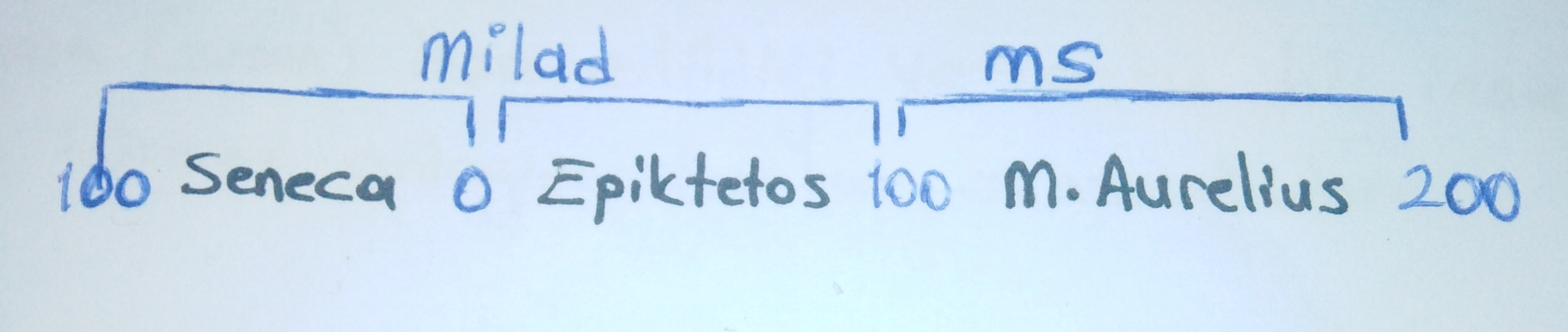 Bu filozoflar felsefenin ortaya çıkması ve sistemleştirilmesini sağlayan filozoflardır. 1 İLK MEDENİYETLERİN FELSEFENİN DOĞUŞUNA ETKİSİ Felsefi düşünce antik yunanda sistematik hale gelmiştir. Sümer, Mezopotamya, Mısır, Hint, Çin ve İran medeniyetlerinde ki kozmos(evren düşüncesi) ve erdem anlayışları; felsefi düşünce üzerinde oluşum ve gelişim açısından etkili olmuştur. Yani bu medeniyetler evren ve erdem üzerine düşünce üretmiştir. Felsefenin oluşmasına ve gelişmesine üzerinde etkili olmuştur. 1Mezopotamya ve MısırYazılı kültüre geçişleri ile birlikte yazı dilinin oluşması, onun öğretilmesi ve aktarılmasını; yazı materyallerinin (tablet ve parşömenler) üretilmesi, okulların açılması gibi durumları getirmiştir. Yazılı kültüre Sümerler çivi yazısı, Mısırlar ise  hiyeroglif yazısı ile geçtiği kabul edilir. Sümerler kil tabletler üzerine Gılgamış destanını, Hammurabi kanunlarını yazmışlardır. Mısır ve Sümerler özellikle matematik, geometri, astronomi gibi alanlarda önemli bilgiler oluşturmuşlardır. 1 Hint inançlarındaİnsanı kötülüklerden arındırma ve isteklerin üstesinden gelme gibi bir esas söz konusudur. İnsanın isteklerden arınması onu ulaşması gereken en yüce varlık olan Brahman’a ulaştırır. Hint inanışlarının temelinde evrenin yaratılışında suyun her şeyin kökeni ve canlı kaynağı olduğu düşüncesi vardır. Kozmosun (Evren) inşa edildiği ve aşkın bir insan tasavvufundan türeme anlayışı bunlar arasındadır. 1İran’da Zerdüştlük anlayışı vardır. Zerdüştlük ikili(düalist) bir anlayışı öne sürer. DÜALİST ANLAYIŞTAAhuramaz Görünen veya görünmeyenlerin yaratıcısı. Ehrimen  Kötülük veya yalanın yaratıcısıdır. Yaratılanlar oldukları gibi yaratılmıştır. Düşüncesi hâkimdir. Mani inancına göreİyilik ve kötülük ezelidir. Aydınlık(iyilik) ve karanlık(kötülük) ikisinin karışımından dünya oluşmuştur.Main dininin amacı insan bedeninde tutuklu olan aydınlığı ve Ehrimen’in egemenliğindeki alanı ortaya çıkarmaktır. Yani insanın içindeki iyiliği ve kötülüğü ortaya çıkarmaktır. Tanrı Zervan, akıl ve irade gücüyle bunu temsil eder. 1Çin’de iseTaoculuk(Taoizm) inancı hâkimdir. Taoizm inancı Lao Tse önderliğinde kurulmuştur. Taoizm inancında asıl olan bireydir. İnanış, evrenin kendiliğinden ne ise öyle olduğuna inanılır. Var olan her şey yani Tao(evrenin doğru yolu, özü) erdemli hayatın da ilkesidir. İnsan için en iyi hayat şekli, üst akılla TAO’ya ulaşmaktır. 1 ANADOLUDA YAŞAMIŞ ANTİK FİLOZOFLARThalesAydın Didim ‘de yaşamıştır. Bazı kaynaklara göre tarihin ilk filozofu ve ilk bilim insanı olarak kabul edilir. Felsefe dışında matematik, geometri ve astronomi alanlarında da çalışması vardır. Bu yüzden hem filozof hem de bilim insanı olarak kabul edilir. Güneş tutulmasını önceden tahmin ettiği söylenir. Geometride kendi ismini verdiği Thales teoremini oluşturmuştur. AnaksimandrosThales’in öğrencisi olarak kabul edilir Aydın civarında yaşamıştır. Matematik, astronomi, haritacılık ve doğa gibi konularda çalışmalar yapmıştır. AnaksimemesAydın civarında yaşadığı bilinmektedir. Anaksimendros’un öğrencisi olduğu söylenir. Evren sistemi ve varlıkların oluşmasıyla ilgili düşünceleri Felsefe tarihinde öne çıkmıştır. Astronomi alanında çalışmalar yapmıştır. Güneş ve ay tutulmaları hakkında doğru bilgiler vermiştir. 1 Anaksagorasİzmir Urla bölgesinde yaşadığı bilinmektedir. Felsefe tarihinde varlıkların temeline “nous” kavramıyla öne çıkmıştır.Bu kavram maddeleri bir amaca göre düzenleyen ve hareket ettiren ilkeyi işaret eder.Heraklitos İzmir Selçuk Efes bölgesinde yaşadığı bilinmektedir. Varlıklar üzerine oluş düşüncesiyle öne çıkar. “Düşünce tarihinde aynı ırmağa iki kez girilmez”. Sözünün sahibidir. Yani değişmeyen tek şey değişimdir. Düşüncesini savunur. EpiktetosPamukkale bölgesinde yaşamıştır. Stoa felsefesinin temsilcilerindendir. Stoa Felsefesine göre insanın temel amacı mutluluktur. Mutluluğa ulaşmak içinse doğaya uygun yaşamak gerekir.Yani Epiktetos’un amacı insanların mutlu olması, bunu da doğaya uygun yaşayarak elde edeceğini söylemiştir.Bilgelik, irade, özgürlük ve doğaya uyum gibi konularda fikriyle de öne çıkmıştır. 1 Diogenes (diyojen) Sinop’ta yaşamıştır. Kinik felsefi öğretisini savunmuştur. Kinik Felsefesi mutluluğa ancak erdemle ulaşılacağı bunun da dünyevi hazları yadsımakla(arınarak)  mümkün olabileceğini savunan öğretidir. “Gölge etme başka ihsan istemez”. Sözüyle düşüncelerini açıkça söylemiştir. Bu sözü Makedonya kralı büyük İskender’e söylemiştir. Diogenes çok zengin olduğu ve bu zenginliğin ona mutluluk vermediğini fark edip bir fıçının içinde yaşamıştır. Lukianos(lukiyanos) Özellikle ahlakla ilgili eserleri vardır. İyi bir retorikçidir. (söz ile ikna etme sanatı) Kiniklerin düşüncelerini ve mitolojik inanışlarını eleştirmiştir.Ksenofenes(Kısfenos)İnsan ve toplumun kültürel yaşantısıyla ilgili düşünceler oluşturmuştur. Aristoteles Felsefe tarihinin en önemli filozoflarındandır. Yaşamının bir kısmını Asos’ta (Çanakkale) geçirmiştir. Mantık, Siyaset, felsefe ve biyoloji gibi birçok alanda çalışmalar ortaya koymuştur. Kendinden önceki Felsefeler ve bilimsel çalışmalar hakkında vermiş olduğu bilgiler dolayısıyla ilk felsefe ve bilim tarihçisi olarak bilinir. Canlıları sınıflandırması bakımından da ilk biyolog olarak bilinir. Makedonya kralı büyük İskender’in öğretmenliğini de yapmıştır. KleanthesAyvacık’ta(Çanakkale) doğmuştur. Atinaya gittikten sonra Zenon’un öğrencisi olmuştur. Zenon öldükten sonra da Zenon’un okulunun başına geçmiştir. 1 HRISTIYAN FELSEFESIMS 2.-15.YY arasında ortaya çıkmıştır.İnanç - akıl ilişkileri temel anlayışı “anlamak için inanıyorum dur.”Bu dönemde felsefe teoloji yaklaşmıştır yani ilahiyat yaklaşmıştır.Hırstıysan Felsefesi Apoloji (savunma) odaklı bir felsefedir.Teoloji: Dini bilgilerin sorgulanmadan öğretilmesidir.Hristiyan Felsefesinin Başlıca DüşünürleriCellemenesTertullian AugustinusBoethiusAnselmusErigenaAquinali ThomasOckhamlıWilliam 1 STOA AHLAKIKurucusu Kıbrıslı Zenon dur. Marcus-Aurelius diğer temsilcileridir.Stoa Ahlakına göre Doğanın kendi yasaları vardır.İnsan kendi dışındaki olayları değiştiremez.İnsan doğa karşısında özgür olmasa da insanın iyiyi seçme özgürlüğü vardır.Mutluluk dinin seçilmesi ile olur.Kişin için iyi hissi taşıması ve hep iyiye göre davranmaya çalışmasıdır. Hayatta en iyi şey erdemdir.Tüm insanlar eşittir.Hristiyan felsefesi iki döneme ayrılırPatristik dönemSkolastik dönem1.Patristik Dönem2.-8.YY arasındaki dönemde geçekleşmiştir. Bu dönmede din adamları Hristiyan filozoflardır.Temel amaç akılla dini açıklamak amaçtır.Cellemenes, Augustinus ve Tartullian, Patristik Dönem filozoflarıdır.2.Skolastik Dönem8.-15.YY arasındaki dönemSkolastik: okullaşma, okul yolu.Dini eğitim yaygınlaşarak Hristiyanlık hızla yayılmaya başlamıştırAnselmus, Ockhamlı William ve Aquinali Thomas, Skolastik Dönem filozoflarıdır.1Hristiyan Felsefesinin Genel ÖzellikleriDin merkezli düşünce görülmüştür.Akıllı dinin temellendirilmesi yapılmaya çalışılmıştır.Akılla inanç tartışmaları ön plana çıkmıştır.İnancın bilgiyi mümkün kıldığı düşüncesi egemendir.Antik Yunan felsefesinden etkilenmiştir.Tanrının varlığı kanıtlanmaya çalışılmıştır.Kutsal metinlerin doğruluğu merkeze alınmıştır.Oluşturulan fikirde dinsel otoriteye karşı gelinmemesi gerektiğini söylenmiştir.1 Hristiyan Felsefesinin Temel ProblemleriTanrının varlığının kanıtı problemi.Kötülük problemi.Ruhun ölümsüzlüğü problemi.Tümeller problemi.Hristiyanlık, yayılma sürecinde bazı felsefi görüşler ile karşı karşıya gelinmiştir dine karşı yapılan eleştiriler karşısında dini savunmak adına bazı filozoflar ortaya çıkmıştır Savunma felsefesi de denen 15.YY kadar devam eden Batı felsefesi için kullanılan ad Hristiyan felsefesidir.2 Hristiyan Felsefesinde Tanrı’nın Varlığı Üzerine KanıtlarOntolojik kanıtlama: Tanrının insan zihninde bulunması tanrının varlığına kanıtıdır.Ontoloji: Varlık felsefesi demektir.Kozmolojik kanıtlama: Kozmos; evren, kâinat ve ikinci anlam olarak düzen demektir. Her şeyin bir nedeni vardır evrende var olan tüm varlıkların kendinden önce gelen başka bir varlık nedeniyle olmasını kanıt gösterir. Kâinatı var olması için mutlaka bir ilk neden olması gerekir. İlk neden de tanrıdır.Kozmos: genel olarak Evren Kâinat ikinci anlam olarak düzen demektir.Kötülük ProblemiEğer Tanrı varsa mutlak güç sahibi ise ve iyi ise dünyadaki kötülükler neden önlenmiyor. Ya da Dünyadaki kötülükler nasıl ortaya çıktı sorusuyla karşı karşıya kalınıyor.Augustinus:  Tanrı iyiyi emreder. Tanrı insanlara özgür irade verdiği için iyiyi kötüyü seçme özgürlüğü tanır. Kötülük, irade zayıflığından kaynaklanır.Aquinalı Thomas: kötülük iyinin eksikliği veya yoksulluğundan kaynaklanan irade zayıflığının sonucudur.  1Kötülük problemi ile ilgili sevgili arkadaşlar felsefe bunu söylüyor ama dini açıdan baktığımız zaman yani felsefedeki konumundan bahsediyorum mesela İslami açıdan hayır ve şer Allah'tandır. Yani kötülük de iyiliğinde bütün bilginin kaynağı Allah Teâlâ’dır. Fakat bir noktada bize akıl ve irade verdiği için tercihlerimize dayalı olarak kaderinizi boynunuza doladık diye ayet vardır.  Depremle yerli küresinin kaderi olan bir o doğa olayı olarak gerçekleşiyor. Ama insanlar tedbirsizlikleri nedeniyle bu doğa olayının kurbanı oluyorlar.  Sonuçta da Allah Teâlâ’nın gazabı deyip hem Allah’a iftira satıyorlar hem de dine hurafeleri yaftalıyorlar.  Demek ki kötülük probleminin hakikati bazı insanlar fıtratı itibari ile çok iyi ahlaklı bazıları ise vahşi ahlaklı olarak dünyaya gelirler.  Ama biz eğitimle bunu telafi etmeye çalışacağız. Yani değişime müsait insanlarda evrensel insani ahlak normlarını refleks haline getirerek sayılarını artırmalıyız. Demek ki kötülük probleminin hakikati bazen insanlar fıtratı itibariyle kötü olabiliyor nasıl ki bazı insanlar fıtratı itibariyle çok iyi ahlaklı olduğu gibi bazı insanlar da kötü olabilir. Onun için Yani kötülük problemli kişileri eğitimle halledeceğim izle inanıyoruz.Platon, iki dünyanın var olduğunu savunur. Ona göre gerçek varlıklar iddialar dünyasında bulunan idealardır en yüksek iyiyi arama noktasında Hristiyan filozoflarındandır. İlgisini çekmiş ve Hristiyan düşünürler onun düşüncelerini Hristiyanlığı savunmak ve yaymak için kullanmışlardır. Özellikle Platon” Ruhun Ölmemesi” Hatta tekrar dirilme Fikri Hristiyanlıktaki diriliş fikrini desteklediği için bu eğilimi sağlamıştır.İddia: ruh ya da düşünce olarak açıklanabilir.Ruhun Ölümsüzlüğü ProblemiHristiyan felsefesinde ruh ve beden konusunda Düalist (ikici) bakış açısı kabul edilir. (Değişen/ ölümlü) beden, ( değişmeyen /ölümsüz) ruh beden ruh tan sonra yaratılmıştır. Maddi olmayan ruh değişmez. Ruh sonsuz ve ölümsüzdür.Düalist: varlığın iki Özden oluştuğunu savunmaktadır. Hristiyan felsefesinde beden ve ruhtan oluşmuştur.1Sevgili arkadaşlar ruhun hakikati hakkında az bilgi verilmiştir. Allah Teâlâ Melekleri nurundan yaratmıştır.  Ruh melek anlamında gelir. Cebrail Aleyhi selam ruhtur.  Bizde de ruh özelliği vardı. Ruhumuz ve aklımız itibariyle meleğiz, nefsimiz ve zekâmız itibarıyla da hayvanız.  Allah Teâlâ der ki benim sizdeki emanetim ruh, sizin bendeki emanetiniz tefekkürünüzdür(Dünyada yaptığı ve düşündüğünüzün tüm şeyler).  Ölünce Allah Teâlâ ruhu alır ve bize tefekkürümüzü verir. Yazıcı meleklerin yazıp kaydettiği dışında, Dünyadaki bütün yaptıklarımızın ve düşündüklerimizin hepsinin (tefekkürümüzün) birer kopyası ruhta kayıtlı gibi düşünülmektedir.  1Tümeller ProblemiTümeller problemi Tümel varlıkların tüm bireylerin içine alan kavramdır. Platon’a göre Tümel varlıklar yani idealar gerçek varlıklardır ve ayrı dünyada yer alır. Aristoteles e göre ise Özler varlığın kapsamı içindeydi.Kavram Realizmi: Tümeller tanrının zihnindedir. Augustinus, AnselmusKavramcılık (Konseptualizm): Tümeller tek tek varlıkların içinde yer alır. Aquinali ThomasAdcılık (Nominalizm): Tümeller gerçek değildir. Onlar soyutlama ve genelleme sözlerinden ibarettir. Ockhamlı William1Tümeller Problemi: Varlıkların hakikati için diyoruz ki Allah'ın ilminde her şeyi varlık olarak vardır. Ama her şey bir anda yaratmamıştır. Allah Teâlâ nurundan melekleri, ruhları ve enerjiyi yaratmıştır. Enerjiden de diğer tüm yaratıkları yaratmıştır (ateşten cinleri, topraktan insanı… Vb.).  Ruh ve melekler ebedidir. Diğer yaratıklar ölümlüdür. Sonradan yaratılan ölümlü tüm her şeye yaratık denir.  Varlıklar Allah’ın ilmindeki var olan ölümsüz her şeye denir.  Tümellerin İslamiyet’teki karşılığı budur. Bir açıdan felsefenin bu söylediklerini kendi inancımızla güncellediğimiz zaman çok daha güzel bir yer elde ediyoruz ve çok daha güzel sonuçlara ulaşıyoruz.   Her şeyin İslamiyet’teki hakikati vardır.  Bunları bilmek için hem felsefeyi iyi bilmek lazım hem de İslamiyet’i iyi bilip ilişkilendirmek lazım.  Felsefenin ilk ucu mitolojiye diğer uçları Bilim, teknoloji, sanat ve dinlere ulaşır.
	Hâlbuki Biz diyoruz ki yani varlıkların hepsi ve ilim hakikattir hakikatler ise ezeli ve ebedidir (Ör. Kuran İlmi). Yaratıkların hepsi ve bilim gerçektir ve gerçekler geçicidir(ölümlüdür). Temel KavramlarTeoloji (ilahiyat)İstenç (irade)Apoloji (savunma)Düalist (ikici)Konseptüalizm (Kavramcılık)Nominalizm (adcılık)1 ÜTOPYALARÜtopya hayali ülke (olmayan ülke) ya da hayali devlet demektir.Thomas More’un “ütopya ”adlı eserinde;Özel mülkiyet her türlü mutsuzluğun nedeni nedir.Ütopya ’da bir ada vardır ve özel mülkiyet yoktur.İş bölümü vardır.Demokratik ve eşitlikçi düzeni vardır.Ütopyalar neden yazılmıştır?Mevcut siyasi düzenini eleştirmek ve Geleceğe dair yöneticilere topluma ışık tutmak yol göstermek amacıyla yazılmıştır.Ütopyalar ikiye ayrılırİstenen Ütopyalar (optimist)İstenmeyen Ütopyalar (pesimist)1.OptimistPlaton-DevletFarabi- El Medinetü’l FazılaThomas More-ÜtopyaT.Compaella- Güneş Ülkesi2.PesimistTers ütopyaKorku ütopyasıDistopyaAldus Huxley -Cesur Yeni DünyaGeorge Orwell-1984 Ütopyası1İstenmeyen ütopyalar cehennemi, istenen ütopyalar cenneti tarif eder gibidirler.
18 ve 19 yüzyılda bilim, teknoloji  ve sanatın yavaş yavaş felsefeden  evrilme ve ayrılma göstermesi ortaya çıkıyor. Aynı zamanda vaadini tamamlamış ve geçersiz olan dinlerin illetinden yakasını kurtarmak için  Fransız devrimiyle laiklik ortaya çıkmıştır.  Laiklik islamiyetin içinde ayetle sabit olduğu için islamiyeti kontrol edemez. “Lekum dinikum veliyedin” sizin taptığınız ve inandığınız size benim taptığım da banadır..2 15-17. YY Bilim İnsanlarıCopernicus: Güneş merkezli evren modelini ilk kez ortaya atan kişidir. Bu fikrini ölümüne kadar gizlemiştir (engizisyon mahkemesinden korktuğu için).Francis Bocan: Bocan’a göre doğru düşüncenin önünde idollerden kaynaklanan engeller vardır. Tümden gelim Aristoteles’in yöntemiyken Francis Bocan Tümevarım yöntemini savunmuştur. Skolastik ve Dogmatik geleneği yerleştirmiştir. Bilimsel araştırmalarda olgusal olan kullanılmalıdır. 
Pozitif felsefe: Deneyle ne bilir gözlemlenebilir somut olmayan felsefenin konusu olması gerektiğini anlatan düşüncedir. Francis BocanGalileo Galilei: Eylemsizlik prensibi serbest düşme yasasını ortaya koymuştur. Teleskopu ilk kullanan kişidir. Dünyanın kendi ve güneş etrafında döndüğünü söylediği için Engizisyon Mahkemesi tarafından yargılanmış hapse mahkûm edilmiştir.Newton: Hareket yasalarını ve kütle çekim yasasını ortaya koymuştur.Kopernik: Güneş merkezli evren anlayışı.Batlamyus: Dünya merkezli evren anlayışı.18 -19.YY FelsefesiTemel kavramlarAydınlanmaAhlakAkılDeğişimÖzgürlükBilgi18.-19. Yüzyıl felsefesi 15 yüzyıl ile başlayan bir sürecin birçok alanda sonuçların yaşandığı dönemdir. Bilim teknik sanat ve Felsefe alanında birçok ürün konmuştur. Akabinde de toplumsal yapıda dönüşmeler yaşanmıştır. Bilim ve teknik alanda gelişmeler yeni bir ekonomik sistemi ortaya çıkmıştır. Bu alandaki değişiklik yeni bir kültürel yaşantıya yol açmış ve yönetim biçimlerini etkileyip değişme götürmüştür. Değişen sistemle birlikte insanların istek ve ihtiyaçları da değişmiş farklı sanatsal etkinlikler ortaya çıkmıştır. Bu dönem filozofları daha çok siyaset ahlak bilgi alanda düşünceler geliştirmiştir. Bu çağı yeni felsefi akımların öne çıktığı çağdır.118 ve 19 yüzyılda bilim, teknoloji ve sanatın yavaş yavaş felsefeden evirilme ve ayrılma göstermesi ortaya çıkıyor. 
	Aynı zamanda vaadini tamamlamış ve geçersiz olan dinlerin illetinden yakasını kurtarmak için  Fransız devrimiyle laiklik ortaya çıkmıştır.  Laiklik İslamiyet’in içinde ayetle sabit olduğu için İslamiyet’i kontrol edemez. “Lekum dinikum veliyedin” sizin taptığınız ve inandığınız size benim taptığım da banadır.

                              18. Yüzyıl ve 19. Yüzyıl Felsefesinin Ayırıcı Nitelikleri

-Bu dönem felsefesini anlamak için onun özelliklerine, problemlerine ve o dönemin dil ve edebiyatının felsefe ile olan ilişkisine bakmak gerekir.

1 18. Yüzyıl ve 19. Yüzyıl Felsefesinin Temel Özellikleri Ve Öne Çıka Problemleri.

-18-19. yy. Aydınlanma çağı olarak da bilinir. 
-Aydınlanmanın en iyi tanımını Immanuel Kant yapar.
-''Aydınlanma, insanın kendi suçu nedeni ile düşmüş olduğu ergin olmayış durumundan kurtulma'' olarak tanımlanır.
-Ergin olmayış: Aklını kendi başına kullanamama olarak tanımlanır.
-Kant bu döneme ilişkin ''aklını kullanma cesaretini göster'' demiştir.

Aydınlanmanın amacı insanı ve doğayı sadece akıl temelinde anlamak.
Bu dönemde aklın öne çıkması ekonomik ve siyasal açıdan birçok gelişmeyi beraberinde getirmiştir.
Fransız ihtilali gibi bir olayın ve sanayi devrimi gibi üretime dair bir olgunun yaşanmasına neden olmuştur.

Fransız ihtilali, 15. YY ’da yaşanan gelişmelerin ve 18.-19. Yüzyıl felsefesinin somut bir sonucudur.

 Fransız İhtilali

 Görünen nedeni                                                                                 Arkasındaki sebepler 

-Halk yoksul iken kralın zengin olması                                      -Okur-yazarlığın artması
                                                                                                     -Bağımsız yayınların
                                                                                                      desteklenmesinin sağlaması
                                                                                                     -Fransız aydınları ve onların
                                                                                                       felsefi görüşleri

-Fransız ihtilalinin sonucunda bütün dünyayı etkileyen Fransa’da mutlak monarşinin ve cumhuriyet rejiminin kurulmasıyla sonuçlanmıştır.
-18.-19. YY ‘da yaşanan diğer bir önemli olay ise sanayi devriminin gerçekleşmesidir.
-Sanayi devrimi: Hızlı üretim yapan fabrikaların kurulması ve ulaşımın kolaylaşarak kültürel ve ekonomik etkileşimin artması sağlanmıştır.

Sanayi devrimi: Bazı insanlara rahat yaşam sağladığı gibi kötü sonuçlarda doğurmuştur.

                                                      1 Sanayi Devriminin Olumsuz Sonuçları

-Devletlerarası rekabeti artırıp savaşları ortaya çıkarmıştır
-Ham madde ve yeni pazar arayışı artmıştır.
   (Devletlerarası rekabet nedeniyle yaklaşık bir asır sonra 1. Dünya savaşı yaşanmıştır.)                                                                                        
 -Sömürgeciliği hızlandırmıştır.
	1Aklın meleklerde, insanda ve cinlerde varlığı kabul edilir. Akıl ruhun işletim sistemi gibidir. Akıl ruhla birlikte İnsanı uhrevi dünyanın hakikatlerine doğru yönlendirir. 	Zekâ ise nefisle birlikte insanı dünyevi gerçeklere yönlendirir. Zekâ hem insani, hem meleği, hem teknolojik ve hem de hayvanıdır. Örneğin satranç zekâsı, sanal zekâ yapay zekâ. Bazı hayvanlarda bedensel zekâ, yüzme ve avlanma zekâsı insandan daha ileridir. Bütün savaşların ve kötülüklerin hakikatinin kaynağı kötü ahlaktır. Yani açgözlülük, cimrilik haset, kibir, uçup, şovenislik, aşırı hırs, kıskançlık, siyonistlik… Vb.dir.  Bu hemen tüm semavi dinlerde insanda güzel ahlak önceliği vardır. Hz. Peygamber derki ben güzel ahlakı tamamlamak üzere geldim. Kısaca insanlar güzel ahlak hasletlerine sahip değilse mesleği ne olursa olsun tüm yaratıklar ve kendileri için çok tehlikeli ve zararlıdır.  Kötü ahlaklı insanlar ve devletler bilim ve teknolojiyi şahsi menfaat ve çıkarları için kullanıyorlar. Bütün savaşlar, küresel ısınmalar, depremle yerle bir olan kalitesiz yapı, binalar… Vb. hepsi kötü ahlaklı ve eğitilmemiş insanların ürünüdür.  Kötü ahlak her şeyi domino taşı gibi olumsuz etkiler. 
	Bakın bilimi ve teknolojiyi hoyratça kullanan sözde gelişmiş ülkeler yer küresinin bedenini eritiyorlar.  Yer küresinin doğal gazını emiyorlar hava basıyorlar, madenini çıkarıyorlar su ve hava basıyorlar, petrolünü içiyorlar su ve hava basıyorlar, fosil yakıtlarla küresel ısınmaya neden oluyorlar, yeraltı suyunu kuyudan makinayla çıkartıyorlar yerine obruklar oluşuyor… Vb. Yani bindiğimiz dalı hoyratça kesiyorlar. Peki, bunu çaresi yok mu? Güneş enerjisi, Dalga Enerjisi, Jeotermal enerji, Rüzgâr enerjisi, nükleer enerji… Vb. yenilenebilir enerji çeşitleri bunun ilacıdır.  Acaba yeryüzünde doğaya en çok zarar veren ülkeler gelişmiş ülkelerimi yoksa Ortadoğu ve Afrika ülkeleri midir? Cevabı size bırakıyorum.  Sonuçta Şu yargıya vardım: bir fert, şirket, kavim, devlet… Vb. doğaya ne kadar çok zarar veriyorsa o kadar ilkeldir. Ne kadar doğaya  artı değer kazandırıyorsa o kadar gelişmiştir. Bugün var olan devletler yani kim kime benzemek istiyor ibret vericidir. Uzay toprak dolu ve insanlığı bekliyor. Biz yeryüzünde neler yapıyoruz.                                                                                              

2  18.-19. Yüzyıl Felsefesinin Genel Özellikleri
-Akla güven duyulmuş ve akılcı düşünce artmıştır.
-Özgürlüğü engelledikleri düşüncesiyle siyasi ve dini otoritelere karşı gelinmiştir.
-Düşünce özgürlüğü desteklenmiştir.
-Aydın ve yazarlar sınıfı oluşmuştur.
-Sanat, felsefe ve edebiyatta önemli eserler verilmiştir.
-Fransız ihtilali ve sanayi inkılabı gerçekleşmiş ve buna bağlı problemler tartışılmıştır.
-Felsefede yeni ekoller çıkmıştır.

 18.-19. Yüzyıl Felsefesinde Öne Çıkan Problemler
1-Bilginin kaynağı
2-Birey-Devlet ilişkisi
3-Ahlakın ilkesi
4-Varlığın oluşu

1-Bilginin Kaynağı
-Bilimdeki gelişmeler, batı dünyasının bilgiye bakışını değiştirmiştir.
-Bu dönem filozofları: Bir şeyi bilmek ne anlama gelmektedir?
-İnsan, nelerin bilgisini bilebilir?
-Bilginin sınırı var mıdır? Gibi sorular sormuşlardır.
-Bu dönem filozofları bilginin mümkün olduğu konusunda uzlaşmışlardır fakat bilginin kaynağı konusunda fikirleri ayrılmıştır.
-Bilgiye yönelik temel problem, bilginin ne olduğu ve nasıl elde edildiğidir.
Bilginin ne olduğu ve nasıl elde edildiği yönündeki tartışmalar felsefenin iki ana akımı üzerine temellendi.

Rasyonalizm                                                                                            Empirizm
-Bilginin (aprioriden) deneyimden bağımsız,                                         -Bilginin deneyime
 sırf akılla oluştuğunu savunur.                                                                (aposterioriden) oluştuğunu
                                                                                                                   ileri sürer.

18.yy filozofu olan Immanuel Kant ise bu iki görüşü uzlaştırmış. Yani bilgi Immanuel Kant'a göre hem akılla hem de deneyimle oluşmuştur.

Bu açıdan rasyonalist filozoflardan Descartes (17.yy) empirist filozoflardan J. Locke (17.-18.yy) ve iki akımı sentezleyen Immanuel Kant 'ın (18.YY) bilgi hakkındaki görüşleri önemlidir.

                                                   Bilginin Kaynağına Yönelik Görüşler 
Descartes: Şüphe duyulmayacak açık seçik bilgi arar. ''düşünüyorum öyleyse varım.'' dediğinde kesin bilgiye akılla ulaşacağını belirtmiştir.-Ona göre bilgi deneyimle değil doğuştan gelen akıl ilkeleriyle gerçekleşir.
-Descartes’e göre matematik ve geometri bilginin kesin olmasının sebebi akla dayanmasıdır.-Dolayısıyla o'na göre doğru bilginin kaynağı akıldır. 

J.Locke: Bilginin doğuştan değil sonradan deneyimle oluştuğunu belirtir.                                         
-İnsanın duyu organları vasıtasıyla dış dünyadan deneyimledikleri ve izlenimlerini zihinde tasarlayarak bilgi edindiğini savunur.
-İnsan zihnindeki boş bir levhaya (tabula rasa) benzetir ve insanın deneyimleri sayesinde bu boş levhayı bilgilerle doldurur.

Kant: Duygu verilerinin ham olduğu ve bu ham maddeyi işleyen bir zihin olmasından yola çıkar. Ona göre bilgi, deneyim ve aklın formlarında işleyerek bilgiyi oluşturur.
-Kant ''Algısız kavramlar boş, kavramsız algılar kördür.'' demiştir.
	 	1İslamiyet’te Tüm Bilgilerin Kaynağı Allah CC’HUDUR . Bilgi kaynağının insandaki nüvesi Ruhtur. Felsefenin Bahsettiği Bilginin kaynağı Akıldır görüşü yanlıştır. Akıl Ruhla çalışan bir işletim sistemi gibidir. Akıl Ruhla birlikte İnsanı uhrevi ilişkilerle ebedi/uhrevi dünyaya ve Allah CC’HUNE yaklaştırır.Zekâ ise Nefsimizin işletim gibidir. Zekâ ile nefis insani dünyevi olay, olgu, yaratık… Vb fani/dünyevi şeylere yaklaştırır. 	Bilgi ise dünyevi ve uhrevi olgu, olay, süreç, varlık, yaratık…Vb. şeylerle ilgili; sembollerle, rakamlarla, resimlerle, şekillerle, görüntülerle, sesle, animasyonla, videoyla Vb. şekilde medya ortamında, zihnimizde, ait olduğu şeylere yapışık halde ifade edilen kodlanmış veri halleridir. 	Bilgin üretildiği kaynaklar: doğuştan hazır genetik yapımızdaki bilgiler (ruhumuz ve gen havuzu),  zihnimizde ürettiğimiz bilgiler, deneyimlerimizle edindiğimiz bilgiler, duyularımızla iç ve dış çevreden edindiğimiz bilgilerdir.	Bilgi kaynağından edinilen bilgiler beynimiz ve zihnimiz aracılığıyla ruhumuzla ilişkilendirildiği zaman öğrenme gerçekleşir. Öğrenilen bilgiler uygulamalarla pekiştirilip refleks haline getirildiği zaman eğitim gerçekleşir. 	
 2 2-  Birey-Devlet İlişkisi

-17. yy felsefesinde mutlak monarşiye dayalı devlet sistemleri düşünülmüş.
-Bu görüşe ilk karşı çıkış J. Locke tarafından yapılmıştır.-Mutlak monarşiye karşı liberal (özgürlükçü) bir devlet sistemi öne sürmüştür.
J. Locke: Devletin gücünü yasama, yürütme ve yargı olarak üçe ayrılır.
1-Yasama: Kişisel haklar çerçevesinde görev ve yetkileri belirlenmiş kanun yapma gücüdür.
2-Yürütme: Yasama gücünü kullanan iktidardır
3-Yargı: Yasama gücünün belirlediği hukuk kuralları çerçevesinde hem bireyler hem de birey devlet arasındaki uyuşmazlıkları çözümleyen güçtür. 
                                     
                                                “Güçler ayrılığı ilkesi benimsenmiştir.”

1 Montesquieu; 
-Toplumu bilimsel olarak inceler.
-Gözlem ve deney yöntemini topluma uygular. O toplumda yaşanan olayları tek tek inceler ve olaylardan genellemelere ulaşır. 
-Ona göre her yasa bir veya birden fazla meydana gelmiş olaya bağlı ve bir ilişkilerin ürünüdür.
-Her yasa, bir başka yasaya bağlı veya tabiidir.

Montesquieu: İki toplum arasındaki ilişkiyi düzenleyen hukukun devletler hukuku, devlet içindeki siyasi ilişkileri düzenleyen hukukun siyasal hukuk, kişiler arası ilişkileri düzenleyen hukukun da medeni hukuk olduğunu belirtir.
Ona göre yasaların niteliği, yapıldığı topluma göre şekil alır.
Montesquieu: Cumhuriyet, monarşi ve despotizm yönetim biçimlerini tanımlar.
Cumhuriyet yönteminde: Halkın söz sahibi olduğunu, Monarşi yönetiminde: yöneticinin tek kişi olduğunu ve yasalar çerçevesinde yönetme gücünü kullandığını, Despotizm yönetiminde: istediğini yapma gücünün tek kişide olduğunu ifade eder.
Montesquieu: Devletlerde yasama, yürütme ve yargı güçlerinin bulunduğunu ve özgürlüğü kısıtlamamak için bunların birbirini denetlemeleri gerektiğini belirtir.
Montesquieu: Görüşleriyle günümüz devlet sistemini oluşturan ve güçler ayrılığını kuramlaştıran ilk düşünürdür.

1  Rousseau:
-Devlete yönelik görüşlerini açıklarken doğal yaşamdan hareket eder.
-Mülkiyet kavramının ortaya çıkması özgürlüğü ve eşitliği ortadan kaldırdığını belirtir.
-Mülkiyet anlayışının yayılmasının ''hak'' kavramını da oluşturduğunu belirtir.
-Bunun sonucunda da insanların bir araya gelip ''toplum ile sözleşme'' yaptığını ve bunun sonucunda da devletin kurulduğunu belirtir.1Yasama, Yürütme ve Yargının uygulamasında aralarında; özgürce, bağımsız, adil ve liyakatli davranılmadığı zaman verim alınmaz.Gündelik bilgi/Ampirik Teknik bilgiBilimsel bilgiSanat bilgisiDinsel bilgiFelsefi bilgiKesin değildirKesindir.Kesindir.Kesin değildir.Kesin değildir.Kesin değildir.Özneldir.Nesneldir.Nesneldir.Özneldir.Özneldir.Özneldir.Tecrübeye ve duyu verilerine dayalıdır.Araç ve gereç yapımına dayalıdır.Akla ve deneye dayalıdır.Yaratıcılığa ve duyguya dayalıdır.İnanca dayalıdır.Akla dayalıdır.Olgusal değildir.Olgusaldır.Olgusaldır.Olgusal değildir.Olgusal değildir.Olgusal değildirGenel geçer değildir. Genel – geçerdir.Genel – geçerdir.Genel- geçer değildir.Genel- geçer değildir.Genel-geçer değildir.Pratiktir.Pratiktir.Teoriktir.Eleştirilerdir.Yöntemsizdir.Evrenseldir.Evrenseldir.Evrenseldir.Sistemsizdir.Kümülatiftir.Kümülatiftir.Kümülatiftir.Her/Tüm Koşullarda geçerli değildir.Varlığı parçalara ayırarak ele alır.Varlığı parçalara ayırarak ele alır.Varlığı bir bütün olarak ele alır.Sakla samanı gelir zamanı Cevaplar daha önemlidir.Cevaplar daha önemlidir.Sorular daha önemlidir. Atasözleri Koca karı ilaçlarıCep telefonu yapımı Gemi inşasıFormüllerTeoremlerMona LisaNamaz kılmakİyi nedir? Varlık var mıdır?Alışkanlıklara dayalıdırAmaç sorulara kesin bir cevap değil de sorgulamak ve hayatı daha anlamlı kılmaktır.MÜMKÜN DEĞİLDİR(SEPTİSİZM)MÜMKÜNDÜR(DOGMATİZİM)Doğru bilgiye ulaşmak mümkün değildir.Rasyonalizm: Doğru bilgin kaynağı akıl.Şüphe amaçlıdır.Empirizm: Doğru bilgin kaynağı deney.Bütün bilgilere şüphe ile yaklaşmalıyız. (Septisizm: şüphecilik)Kritisizm: Doğru bilgin kaynağı akıl+ deney.Bilgi kişiden kişiye göre değişir (Rölativizm:Görcelik)Entüisyonizm: Doğru bilgin kaynağı sezgi.Ne kadar insan varsa, o kadar doğru vardır.Pozitivizm: Doğru bilgin kaynağı olgular.
Sofistler:Protagaros,GorgiosTimon,Pyrhon.Analitik felsefe: Doğru bilgin kaynağı mantıksal dil çözümlemeleri.Pragmatizim: Doğru bilgin kaynağı faydacılık.Fenomenoloji: Doğru bilgin kaynağı özFORMEL BİLİMLERDOĞA BİLİMLERİİNSAN BİLİMLERİDeney Yapılmaz ve Teoriktir.Deney yapılırDeney yapılır+ yapılmazYöntemi: TümdengelimYöntemi: Tümevarım Yöntemi: Tümevarım+ TümdengelimMatematik, Mantık Ve Geometridir.Fizik, Kimya ve Biyolojidir.Psikoloji, Sosyoloji, TarihYOKTURVARDIRHedonizm:  Hazcılık (Epiküros, Aristippos)Sübjektif nedenlerle açıklayanlarFayda ahlakı: Bireysel yarar (Bentham, MillObjektif nedenlerle açıklayanlarEgoizm: Bencillik (Hobbes)Anarşizm: Devlet, ahlak,  dine karşıStirner, Proudhan,  Bakunin, Kroputkin, Friedrich Nietzsche